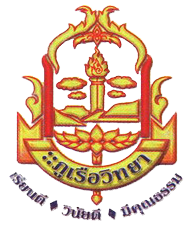 รายงานผลการปฏิบัติงานและผลการประเมินตนเองรายบุคคล(Self Assessment Report: SAR)ประจำปีการศึกษา  2562ผู้รายงานชื่อ.................................................................ตำแหน่ง  ................................โรงเรียน....................... สำนักงานเขตพื้นที่การศึกษา................................. คำนำ	รายงานการประเมินตนเอง (Self Assessment Report : SAR) เป็นการประเมินการปฏิบัติหน้าที่ตามพระราชบัญญัติการศึกษาแห่งชาติ พุทธศักราช 2542 และฉบับปรับปรุง พุทธศักราช 2545 รวมทั้งมาตรฐานการศึกษาของโรงเรียน  ข้าพเจ้าได้จัดทำขึ้นเพื่อรายงานผลการจัดการเรียน    การสอนและการปฏิบัติหน้าที่ของข้าพเจ้าตามฝ่าย/กลุ่มงาน ตลอดจนกิจกรรมต่าง ๆ ที่ได้ส่งเสริมให้นักเรียนมีคุณลักษณะและคุณภาพตามระดับมาตรฐานคุณภาพการศึกษา โรงเรียนภูเรือวิทยา สำนักงานเขตพื้นที่การศึกษามัธยมศึกษา เขต 19  ประจำปีการศึกษา  2562	รายงานนี้  โรงเรียนสามารถนำผลการดำเนินงานไปจัดทำการประเมินคุณภาพภายในและสรุปรายงานให้ผู้บังคับบัญชาตามลำดับสายงาน  ตลอดจนเผยแพร่ให้กับผู้ปกครอง  นักเรียน  ชุมชนในสังคมได้ทราบผลการปฏิบัติงานของบุคลากร โรงเรียนภูเรือวิทยา สำนักงานเขตพื้นที่การศึกษามัธยมศึกษา เขต 19	ข้อมูลที่ได้จากการประเมินในการประเมินตนเอง (SAR) ในครั้งนี้  ข้าพเจ้าจะได้นำไปใช้เป็นแนวทางในการปรับปรุงเพื่อพัฒนาการปฏิบัติงานที่ได้รับมอบหมาย เพื่อส่งเสริมและพัฒนาศักยภาพของผู้เรียนให้สูงขึ้นในทุก ๆ ด้านต่อไป						ลงชื่อ                     (.........................................)	    ตำแหน่ง..................................	           … / มีนาคม / 2562สารบัญ									   		หน้า    ตอนที่  1  ข้อมูลส่วนตัว			  - ข้อมูลทั่วไป					                  		
                       - ข้อมูลการปฏิบัติหน้าที่
                       - การจัดกิจกรรมการเรียนการสอน		  - ผลการปฏิบัติงาน		  - ผลการประเมินการสอนของครูโดยนักเรียน		  - การประเมินตนเองของครู		    ตอนที่  2  ผลการดำเนินงานตามมาตรฐานการศึกษา   				      	มาตรฐานที่  1  คุณภาพของผู้เรียน			มาตรฐานที่  2  กระบวนการบริหารและการจัดการ	มาตรฐานที่  3  กระบวนการจัดการเรียนการสอนที่เน้นผู้เรียนเป็นสำคัญ	         ภาคผนวก	รายงานการประเมินตนเอง  (SAR)ตอนที่  1  :  ข้อมูลส่วนตัว1.1  ข้อมูลทั่วไป     ชื่อ...............................................สกุล................................................วุฒิการศึกษา    ปริญญาตรี.................   วิชาเอก                                      จาก....................................     ปริญญาโท................    วิชาเอก                                      จาก....................................               อื่น ๆ ระบุ.................     วิชาเอก                                      จาก...................................              ตำแหน่ง   ครู   วิทยฐานะ  ชำนาญการ...............    อายุ..........ปี    ปฏิบัติราชการ..........ปี       เลขที่ตำแหน่ง.......................เงินเดือน........................บาท    เงินวิทยฐานะ.....................บาท      วัน / เดือน / ปี เกิด  .......................................        วัน / เดือน / ปี บรรจุเข้ารับราชการ....................................      ปฏิบัติการสอนกลุ่มสาระการเรียนรู้  ................................................ ปฎิบัติงานพิเศษ.....................        สังกัดฝ่าย......................................................... โรงเรียน……….สำนักงานเขตพื้นที่การศึกษา…………แสดงจำนวนวันลา ประจำปีการศึกษา  2562  (1 เมษายน  2562 – 31 มีนาคม 2563)1.2   ข้อมูลการปฏิบัติหน้าที่           1.2.1  ปฏิบัติการสอนตลอดปีการศึกษา 2562           1.2.2   กิจกรรมพัฒนาผู้เรียน ที่ปฏิบัติการพัฒนาผู้เรียนตลอดปีการศึกษา  2562 1.2.3  ปฏิบัติหน้าที่ครูที่ปรึกษา            1.2.4  งานพิเศษ ในโรงเรียน  ได้แก่		งาน................................................................ฝ่าย...........................................................		งาน................................................................ฝ่าย...........................................................		งาน................................................................ฝ่าย...........................................................		งาน................................................................ฝ่าย...........................................................1.3  การจัดกิจกรรมการเรียนการสอน      	1.3.1  จัดทำแผนการจัดการเรียนรู้     ดังนี้1.3.2  ผลิตสื่อ / นวัตกรรม            ชิ้น     ได้แก่1.3.3  จัดทำหน่วยการเรียนรู้แบบบูรณาการ (สวนพฤกษศาสตร์, เศรษฐกิจพอเพียง) ได้แก่1.3.4  จัดทำวิจัยในชั้นเรียน จำนวน          เรื่อง    ได้แก่1.3.5  การนำ/มอบหมายงาน นักเรียนไปศึกษาค้นคว้า/ใช้แหล่งเรียนรู้นอกโรงเรียนจำนวนครั้ง  ดังนี้1.3.6  เชิญวิทยากรภายนอกมาให้ความรู้แก่นักเรียน จำนวน                   ครั้ง     ได้แก่1.3.7  รูปแบบ/ วิธีการจัดกิจกรรมการเรียนการสอนที่ครูใช้ คือ ข้อใดบ้าง (ตอบได้มากกว่า 1 ข้อ) 		การอธิบาย					การสืบสวนสอบสวน		การสาธิต / ทดลอง				กลุ่มสืบค้นความรู้		การใช้เกมประกอบ				กลุ่มสัมพันธ์		สถานการณ์จำลอง				การเรียนรู้แบบร่วมมือ		กรณีตัวอย่าง					ความคิดรวบยอด		บทบาทสมมุติ					อริยสัจ 4		การแก้ไขสถานการณ์				การศึกษาค้นคว้าด้วยตนเอง		โปรแกรมสำเร็จรูป				การทัศนะศึกษานอกสถานที่		ศูนย์การเรียน					การเรียนรู้จากห้องสมุด		ชุดการสอน					การพัฒนากระบวนการคิด		คอมพิวเตอร์ช่วยสอน				การใช้ภูมิปัญญาท้องถิ่น		โครงงาน					การอภิปรายกลุ่มย่อย                     การถามตอบ				           การแก้ปัญหา           อื่น ๆ ระบุ............                                         อื่น ๆ ระบุ……………………...…สรุป  จำนวนรูปแบบ / วิธีการจัดกิจกรรมการเรียนการสอนที่ครูใช้                 วิธี1.3.8  สภาพการปฏิบัติงานสอน  เขียนเครื่องหมาย    ในช่องที่ตรงกับความเป็นจริงที่ท่านปฏิบัติอยู่  (ตอบได้มากกว่า 1)1.3.9  การพัฒนาตนเอง  (การเข้าร่วมกิจกรรมทางวิชาการ /  การเข้าร่วมอบรม  /  ประชุมสัมมนา   / ศึกษาดูงาน   ฯลฯ)สรุป การพัฒนาตนเอง  จำนวน        ครั้ง  จำนวน        วัน คิดเป็น       ชั่วโมง   นำมาขยายผล.........ครั้ง1.3.10  การได้รับรางวัล / ประกาศเกียรติคุณ / ผลงานดีเด่น / เกียรติประวัติที่ปรากฏต่อสาธารณชนด้านสถานศึกษา / ครู / นักเรียน1.3.11  การได้รับเชิญเป็นวิทยากร/กรรมการตัดสินภายในและภายนอกสถานศึกษา1.4  ผลการปฏิบัติงาน    	1.4.1  การปฏิบัติหน้าที่จัดกิจกรรมการเรียนการสอนประจำปีการศึกษา  ปรากฏผลดังนี้ 	1.4.2  การปฏิบัติงานหน้าที่พิเศษ  ปรากฏผลดังนี้ (หลักฐานปรากฏในภาคผนวก)
     	        1)  ฝ่ายวิชาการ1.  ปฏิบัติหน้าที่หัวหน้ากลุ่มสาระการเรียนรู้..........................................................2.  ปฏิบัติหน้าที่การสอนกลุ่มสาระการเรียนรู้........................................................3.  การรับนักเรียนเข้าศึกษาต่อระดับชั้นมัธยมศึกษาปีที่............................. 4.  การรับมอบตัวนักเรียนใหม่ระดับชั้นมัธยมศึกษาปีที่.............................. 5.  อื่น ๆ............................................................................................................       สรุปได้ว่า   ระดับคุณภาพการปฏิบัติงาน       ดี  	    พอใช้           ปรับปรุง     		2)  ฝ่ายกิจการนักเรียน1.  การเยี่ยมบ้านนักเรียนชั้นมัธยมศึกษาปีที่......../.........                                           2.  ปฏิบัติหน้าที่ครูเวรประจำวันระดับชั้นมัธยมศึกษาปีที่...............3.  ปฏิบัติหน้าที่ครูเวรวันหยุดราชการ..........ครั้ง  4.  ร่วมการประชุมผู้ปกครองนักเรียน..........ครั้ง5.  อื่น ๆ .........................................................................................       สรุปได้ว่า   ระดับคุณภาพการปฏิบัติงาน       ดี  	    พอใช้           ปรับปรุง     		 3)  ฝ่ายบริหารงานทั่วไป1. ปฏิบัติงานหน้าที่ดูแลบริเวณ…………………………………………………                                                                    2. อื่นๆ …………………………………………………………………………….      สรุปได้ว่า   ระดับคุณภาพการปฏิบัติงาน       ดี  	    พอใช้           ปรับปรุง  4)  ฝ่ายอำนวยการและบุคลากร   1.  ปฏิบัติงานหน้าที่ การรับเงินบำรุงการศึกษานักเรียนชั้นมัธยมศึกษาปีที่....../...... จำนวน...........ครั้ง   2.  อื่น ๆ……………………………………………………………………………      สรุปได้ว่า   ระดับคุณภาพการปฏิบัติงาน       ดี  	    พอใช้           ปรับปรุง  5)  ฝ่ายยุทธศาสตร์การพัฒนา   1.  รายงานผลการประเมินตนเอง  (SAR) ประจำปีการศึกษา  2561         2.  อื่น ๆ……………………………………………………………………………      สรุปได้ว่า   ระดับคุณภาพการปฏิบัติงาน       ดี  	    พอใช้           ปรับปรุง1.5  ผลการประเมินการสอนของครูโดยนักเรียน (หลักฐานแสดงความพึงพอใจต่อการเรียนการสอน)      ตาราง  แสดงร้อยละของระดับการประเมินการสอนของครูโดยนักเรียน 	จากผลการประเมินการสอนของครูโดยนักเรียน  พบว่าอยู่ในระดับ  มากที่สุด           มาก 	    ปานกลาง  	     น้อย	 น้อยที่สุด1.6  การประเมินตนเองเกี่ยวกับการจัดทำแผนการจัดการเรียนรู้ที่เน้นผู้เรียนเป็นสำคัญ(เขียนเครื่องหมาย / ลงในช่องระดับคุณภาพ โดยพิจารณาจากเกณฑ์การประเมินด้านขวามือ)สรุป : 	การจัดทำแผนการจัดการเรียนรู้นี้ อยู่ในระดับคุณภาพ .....................            เกณฑ์การตัดสิน	4     หมายถึง    มีการปฏิบัติอยู่ในระดับดีมาก หรือพอใจมากที่สุด	3     หมายถึง    มีการปฏิบัติอยู่ในระดับดี หรือพอใจมาก	2     หมายถึง    มีการปฏิบัติอยู่ในระดับปานกลาง หรือพอใจพอใช้	1     หมายถึง    มีการปฏิบัติอยู่ในระดับปรับปรุง หรือไม่พอใจ1.7 ผลการประเมินผู้เรียนผลการประเมินสมรรถนะสำคัญของผู้เรียนผลการประเมินการอ่านคิด วิเคราะห์และเขียนผลการประเมินคุณลักษณะอันพึงประสงค์ตอนที่ 2                        ผลการดำเนินงานตามมาตรฐานการศึกษาคำชี้แจง  ศึกษาเกณฑ์มาตรฐานคุณภาพการศึกษาของโรงเรียน....................  มาตรฐานที่ 1-3มาตรฐานที่ 1-3  ประเมินผลแล้วจะได้ผลระดับคุณภาพตัวบ่งชี้/มาตรฐาน     แล้วทำเครื่องหมาย   ลงในช่องระดับคุณภาพ3.  เกณฑ์การตัดสิน	5     หมายถึง    มีผลการปฏิบัติอยู่ในระดับยอดเยี่ยม4     หมายถึง    มีผลการปฏิบัติอยู่ในระดับดีเลิศ	3     หมายถึง    มีผลการปฏิบัติอยู่ในระดับดี2     หมายถึง    มีผลการปฏิบัติอยู่ในระดับปานกลาง	1     หมายถึง    มีผลการปฏิบัติอยู่ในระดับกำลังพัฒนามาตรฐานที่ 1  คุณภาพของผู้เรียนข้อเสนอแนะเพิ่มเติมจุดเด่น.........................................................................................................................................................................................................................................................................................................................................................................................................................................................................................................จุดควรพัฒนา............................................................................................................................................................................................................................................................................................................................................................................................................................................................................................................การปฏิบัติที่เป็นแบบอย่างที่ดี หรือ ดีเลิศ............................................................................................................................................................................................................................................................................................................................................................................................................................................................................................................มาตรฐานที่ 2  กระบวนการบริหารและการจัดการข้อเสนอแนะเพิ่มเติมจุดเด่น.........................................................................................................................................................................................................................................................................................................................................................................................................................................................................................................จุดควรพัฒนา............................................................................................................................................................................................................................................................................................................................................................................................................................................................................................................การปฏิบัติที่เป็นแบบอย่างที่ดี หรือ ดีเลิศ...............................................................................................................................................................................................................................................................................................................................................................................................................................................................................................................................................................................................................................................................................มาตรฐานที่ 3  กระบวนการจัดการเรียนการสอนที่เน้นผู้เรียนเป็นสำคัญข้อเสนอแนะเพิ่มเติมจุดเด่น.....................................................................................................................................................................................................................................................................................................................................จุดควรพัฒนา........................................................................................................................................................................................................................................................................................................................................การปฏิบัติที่เป็นแบบอย่างที่ดี หรือ ดีเลิศ............................................................................................................................................................................................................................................................................................................................................................................................................................................................................................................ตอนที่ 3การประเมินผลงานที่เกิดจากการปฏิบัติหน้าที่  ตำแหน่งครูมีการประเมิน  3  ด้าน  13  ตัวชี้วัด  ดังนี้	1. ด้านการจัดการเรียนการสอน		1.1 การสร้างและหรือพัฒนาหลักสูตร		1.2 การจัดการเรียนรู้			1.2.1 การออกแบบหน่วยการเรียนรู้			1.2.2 การจัดทำแผนการจัดการเรียนรู้/แผนการจัดการศึกษาเฉพาะบุคคล (IEP) /แผนการสอนรายบุคคล (IIP) /แผนการจัดประสบการณ์			1.2.3 กลยุทธ์ในการจัดการเรียนรู้ 			1.2.4 คุณภาพผู้เรียน 		1.3 การสร้างและการพัฒนา สื่อ นวัตกรรม เทคโนโลยีทางการศึกษา และแหล่งเรียนรู้ 		1.4 การวัดและประเมินผลการเรียนรู้ 		1.5 การวิจัยเพื่อพัฒนาการเรียนรู้	2. ด้านการบริหารจัดการชั้นเรียน 		2.1 การบริหารจัดการชั้นเรียน 		2.2 การจัดระบบดูแลช่วยเหลือผู้เรียน 		2.3 การจัดทำข้อมูลสารสนเทศ และเอกสารประจำชั้นเรียนหรือประจำวิชา 	3. ด้านการพัฒนาตนเอง และพัฒนาวิชาชีพ 		3.1 การพัฒนาตนเอง 		3.2 การพัฒนาวิชาชีพคำชี้แจง  วิธีการประเมินแต่ละตัวชี้วัดให้ดำเนินการดังนี้1. ให้ผู้ดำรงตำแหน่งครูประเมินผลงานที่เกิดจากการปฏิบัติหน้าที่  3  ด้าน  13  ตัวชี้วัดโดยพิจารณาจากการปฏิบัติงานจริง  พร้อมทั้งให้แนบเอกสารหลักฐาน เพื่อประกอบการพิจารณาของผู้อำนวยการสถานศึกษาด้วย2. ให้ผู้ดำรงตำแหน่งครูบันทึกระดับคุณภาพที่ได้ในตารางสรุปการประเมินกรณีตัวชี้วัดใดมีผลการประเมินต่ำกว่าระดับ  1  หรือมีกิจกรรมไม่ครบถ้วนตามระดับคุณภาพ  ไม่ให้คะแนนสำหรับตัวชี้วัดนั้นตารางสรุปการประเมิน* หน้า2,3 ให้คุณครูทำ   เครื่องหมายตรงระดับคุณภาพ ที่ครูประเมินตนเองรายละเอียดตัวชี้วัดการประเมินผลงานที่เกิดจากการปฏิบัติหน้าที่ ( 3 ด้าน 13 ตัวชี้วัด)การรับรองรายงานการประเมินตนเอง                                        (Self Assessment Report ; SAR)ลงชื่อ				        ผู้รายงาน             (.........................................)ตำแหน่ง.......................................................               ........../................/...........ลงชื่อ				        ผู้รับรองรายงาน             (.........................................)หัวหน้ากลุ่มสาระการเรียนรู้...........................               ........../................/...........ลงชื่อ				        ผู้รับรองรายงาน             (.........................................)หัวหน้ากลุ่มงาน...........................               ........../................/...........ลงชื่อ				        ผู้รับรองรายงาน             (.........................................)         รองผู้อำนวยการโรงเรียนภูเรือวทยา               ........../................/...........ลงชื่อ				        ผู้รับรองรายงาน             (............................................)                      ผู้อำนวยการโรงเรียนภูเรือวิทยา               ........../................/...........ภาคผนวกสำเนาคำสั่งสำเนาเกียรติบัตร  ประกาศนียบัตร  วุฒิบัตรสำเนาโล่รางวัลสำเนารูปภาพกิจกรรมอื่น ๆ ที่เกี่ยวข้องวัน เดือน ปีที่ลาลาป่วยลาป่วยลากิจลากิจลาอุปสมบทลาอุปสมบทลาคลอดลาคลอดมาสายมาสายวัน เดือน ปีที่ลาครั้งวันครั้งวันครั้งวันครั้งวันครั้งวันรวมรวมทั้งสิ้นจำนวน................ครั้ง   จำนวน................วันจำนวน................ครั้ง   จำนวน................วันจำนวน................ครั้ง   จำนวน................วันจำนวน................ครั้ง   จำนวน................วันจำนวน................ครั้ง   จำนวน................วันจำนวน................ครั้ง   จำนวน................วันจำนวน................ครั้ง   จำนวน................วันจำนวน................ครั้ง   จำนวน................วันจำนวน................ครั้ง   จำนวน................วันจำนวน................ครั้ง   จำนวน................วันที่รหัสวิชาชื่อวิชาชั้นจำนวนห้องจำนวนชั่วโมง / สัปดาห์ภาคเรียนที่ 1ภาคเรียนที่ 1ภาคเรียนที่ 1ภาคเรียนที่ 1ภาคเรียนที่ 1ภาคเรียนที่ 1รวมรวมรวมรวมภาคเรียนที่ 2ภาคเรียนที่ 2ภาคเรียนที่ 2ภาคเรียนที่ 2ภาคเรียนที่ 2ภาคเรียนที่ 2รวมรวมรวมรวมที่กิจกรรมพัฒนาผู้เรียน และชุมนุมชั้น /ห้องจำนวนนักเรียนผ่านไม่ผ่าน1ลูกเสือ2ยุวกาชาด3ผู้บำเพ็ญประโยชน์4ชุมนุม ………………..……….  5กิจกรรมเพื่อสังคมและสาธารณประโยชน์  6แนะแนวชั้น / ห้องจำนวนนักเรียนจำนวนนักเรียนรวมทั้งสิ้น (คน)ชั้น / ห้องชาย (คน)หญิง (คน)รวมทั้งสิ้น (คน)มัธยมศึกษาปีที่.............ที่รหัสวิชาสาระการเรียนรู้/รายวิชาระดับชั้นจำนวน/แผนที่ชื่อสื่อ/นวัตกรรมจำนวน (ชิ้น)หน่วยที่เรื่องจำนวนชั่วโมงที่เรื่องระดับชั้นที่ชื่อแหล่งเรียนรู้เรื่องจำนวนครั้งที่วัน /เดือน / ปีชื่อวิทยากรเรื่อง / หัวข้อที่รายการปฏิบัติมากที่สุดมากปานกลางน้อยน้อยที่สุด1ตรงตามวุฒิ/สาขาวิชาที่จบการศึกษา2ตรงตามความถนัด3ตรงตามประสบการณ์การสอน4ตรงกับความรู้ความสามารถ5ตรงกับความต้องการ/ความสนใจที่วัน /เดือน/ ปีเรื่องสถานที่หน่วยงานที่จัดหลักฐานที่วัน/เดือน/ปีรางวัล/เกียรติคุณหน่วยงานที่มอบหลักฐานที่วัน / เดือน / ปีรายการ / เรื่องหน่วยงานที่เชิญที่รายวิชาห้องจำนวนผู้เรียนผลการเรียน (คน)ผลการเรียน (คน)ผลการเรียน (คน)ผลการเรียน (คน)ผลการเรียน (คน)ผลการเรียน (คน)ผลการเรียน (คน)ผลการเรียน (คน)ผลการเรียน (คน)ผลการเรียน (คน)ผลการเรียน (คน)ที่รายวิชาห้องจำนวนผู้เรียนรมส.011.522.533.54รวมภาคเรียนที่ 1  รวมรวมร้อยละร้อยละร้อยละ100ร้อยละของนักเรียนที่ได้รับผลการเรียน 3 ขึ้นไปร้อยละของนักเรียนที่ได้รับผลการเรียน 3 ขึ้นไปร้อยละของนักเรียนที่ได้รับผลการเรียน 3 ขึ้นไปร้อยละของนักเรียนที่ได้รับผลการเรียน 3 ขึ้นไปร้อยละของนักเรียนที่ได้รับผลการเรียน 3 ขึ้นไปร้อยละของนักเรียนที่ได้รับผลการเรียน 3 ขึ้นไปร้อยละของนักเรียนที่ได้รับผลการเรียน 3 ขึ้นไปร้อยละของนักเรียนที่ได้รับผลการเรียน 3 ขึ้นไปร้อยละของนักเรียนที่ได้รับผลการเรียน 3 ขึ้นไปร้อยละของนักเรียนที่ได้รับผลการเรียน 3 ขึ้นไปร้อยละของนักเรียนที่ได้รับผลการเรียน 3 ขึ้นไปร้อยละของนักเรียนที่ได้รับผลการเรียน 2 ขึ้นไปร้อยละของนักเรียนที่ได้รับผลการเรียน 2 ขึ้นไปร้อยละของนักเรียนที่ได้รับผลการเรียน 2 ขึ้นไปร้อยละของนักเรียนที่ได้รับผลการเรียน 2 ขึ้นไปร้อยละของนักเรียนที่ได้รับผลการเรียน 2 ขึ้นไปร้อยละของนักเรียนที่ได้รับผลการเรียน 2 ขึ้นไปร้อยละของนักเรียนที่ได้รับผลการเรียน 2 ขึ้นไปร้อยละของนักเรียนที่ได้รับผลการเรียน 2 ขึ้นไปร้อยละของนักเรียนที่ได้รับผลการเรียน 2 ขึ้นไปร้อยละของนักเรียนที่ได้รับผลการเรียน 2 ขึ้นไปร้อยละของนักเรียนที่ได้รับผลการเรียน 2 ขึ้นไปภาคเรียนที่ 2  รวมรวมรวมร้อยละร้อยละร้อยละ100ร้อยละของนักเรียนที่ได้รับผลการเรียน 3 ขึ้นไปร้อยละของนักเรียนที่ได้รับผลการเรียน 3 ขึ้นไปร้อยละของนักเรียนที่ได้รับผลการเรียน 3 ขึ้นไปร้อยละของนักเรียนที่ได้รับผลการเรียน 3 ขึ้นไปร้อยละของนักเรียนที่ได้รับผลการเรียน 3 ขึ้นไปร้อยละของนักเรียนที่ได้รับผลการเรียน 3 ขึ้นไปร้อยละของนักเรียนที่ได้รับผลการเรียน 3 ขึ้นไปร้อยละของนักเรียนที่ได้รับผลการเรียน 3 ขึ้นไปร้อยละของนักเรียนที่ได้รับผลการเรียน 3 ขึ้นไปร้อยละของนักเรียนที่ได้รับผลการเรียน 3 ขึ้นไปร้อยละของนักเรียนที่ได้รับผลการเรียน 3 ขึ้นไปร้อยละของนักเรียนที่ได้รับผลการเรียน 2 ขึ้นไปร้อยละของนักเรียนที่ได้รับผลการเรียน 2 ขึ้นไปร้อยละของนักเรียนที่ได้รับผลการเรียน 2 ขึ้นไปร้อยละของนักเรียนที่ได้รับผลการเรียน 2 ขึ้นไปร้อยละของนักเรียนที่ได้รับผลการเรียน 2 ขึ้นไปร้อยละของนักเรียนที่ได้รับผลการเรียน 2 ขึ้นไปร้อยละของนักเรียนที่ได้รับผลการเรียน 2 ขึ้นไปร้อยละของนักเรียนที่ได้รับผลการเรียน 2 ขึ้นไปร้อยละของนักเรียนที่ได้รับผลการเรียน 2 ขึ้นไปร้อยละของนักเรียนที่ได้รับผลการเรียน 2 ขึ้นไปร้อยละของนักเรียนที่ได้รับผลการเรียน 2 ขึ้นไปภาคเรียนที่ 1 – 2  มีผลต่างของนักเรียนที่ได้รับผลการเรียน 3 ขึ้นไป (เพิ่มขึ้น/ลดลง เท่าใด)ภาคเรียนที่ 1 – 2  มีผลต่างของนักเรียนที่ได้รับผลการเรียน 3 ขึ้นไป (เพิ่มขึ้น/ลดลง เท่าใด)ภาคเรียนที่ 1 – 2  มีผลต่างของนักเรียนที่ได้รับผลการเรียน 3 ขึ้นไป (เพิ่มขึ้น/ลดลง เท่าใด)ภาคเรียนที่ 1 – 2  มีผลต่างของนักเรียนที่ได้รับผลการเรียน 3 ขึ้นไป (เพิ่มขึ้น/ลดลง เท่าใด)ภาคเรียนที่ 1 – 2  มีผลต่างของนักเรียนที่ได้รับผลการเรียน 3 ขึ้นไป (เพิ่มขึ้น/ลดลง เท่าใด)ภาคเรียนที่ 1 – 2  มีผลต่างของนักเรียนที่ได้รับผลการเรียน 3 ขึ้นไป (เพิ่มขึ้น/ลดลง เท่าใด)ภาคเรียนที่ 1 – 2  มีผลต่างของนักเรียนที่ได้รับผลการเรียน 3 ขึ้นไป (เพิ่มขึ้น/ลดลง เท่าใด)ภาคเรียนที่ 1 – 2  มีผลต่างของนักเรียนที่ได้รับผลการเรียน 3 ขึ้นไป (เพิ่มขึ้น/ลดลง เท่าใด)ภาคเรียนที่ 1 – 2  มีผลต่างของนักเรียนที่ได้รับผลการเรียน 3 ขึ้นไป (เพิ่มขึ้น/ลดลง เท่าใด)ภาคเรียนที่ 1 – 2  มีผลต่างของนักเรียนที่ได้รับผลการเรียน 3 ขึ้นไป (เพิ่มขึ้น/ลดลง เท่าใด)ภาคเรียนที่ 1 – 2  มีผลต่างของนักเรียนที่ได้รับผลการเรียน 3 ขึ้นไป (เพิ่มขึ้น/ลดลง เท่าใด)ภาคเรียนที่ 1 – 2  มีผลต่างของนักเรียนที่ได้รับผลการเรียน 2 ขึ้นไป (เพิ่มขึ้น/ลดลง เท่าใด)ภาคเรียนที่ 1 – 2  มีผลต่างของนักเรียนที่ได้รับผลการเรียน 2 ขึ้นไป (เพิ่มขึ้น/ลดลง เท่าใด)ภาคเรียนที่ 1 – 2  มีผลต่างของนักเรียนที่ได้รับผลการเรียน 2 ขึ้นไป (เพิ่มขึ้น/ลดลง เท่าใด)ภาคเรียนที่ 1 – 2  มีผลต่างของนักเรียนที่ได้รับผลการเรียน 2 ขึ้นไป (เพิ่มขึ้น/ลดลง เท่าใด)ภาคเรียนที่ 1 – 2  มีผลต่างของนักเรียนที่ได้รับผลการเรียน 2 ขึ้นไป (เพิ่มขึ้น/ลดลง เท่าใด)ภาคเรียนที่ 1 – 2  มีผลต่างของนักเรียนที่ได้รับผลการเรียน 2 ขึ้นไป (เพิ่มขึ้น/ลดลง เท่าใด)ภาคเรียนที่ 1 – 2  มีผลต่างของนักเรียนที่ได้รับผลการเรียน 2 ขึ้นไป (เพิ่มขึ้น/ลดลง เท่าใด)ภาคเรียนที่ 1 – 2  มีผลต่างของนักเรียนที่ได้รับผลการเรียน 2 ขึ้นไป (เพิ่มขึ้น/ลดลง เท่าใด)ภาคเรียนที่ 1 – 2  มีผลต่างของนักเรียนที่ได้รับผลการเรียน 2 ขึ้นไป (เพิ่มขึ้น/ลดลง เท่าใด)ภาคเรียนที่ 1 – 2  มีผลต่างของนักเรียนที่ได้รับผลการเรียน 2 ขึ้นไป (เพิ่มขึ้น/ลดลง เท่าใด)ภาคเรียนที่ 1 – 2  มีผลต่างของนักเรียนที่ได้รับผลการเรียน 2 ขึ้นไป (เพิ่มขึ้น/ลดลง เท่าใด)กิจกรรมระดับการประเมินระดับการประเมินระดับการประเมินระดับการประเมินระดับการประเมินกิจกรรมมากที่สุดมากปานกลางน้อยน้อยที่สุด1.  ครูแจ้งผลการเรียนรู้ให้นักเรียนทราบอย่างชัดเจน2.  ครูจัดกิจกรรมการเรียนรู้สนุกและน่าสนใจ3.  เนื้อหาที่สอนทันสมัยเสมอ4.  ครูใช้สื่อประกอบการเรียนการสอนที่เหมาะสมและหลากหลาย5.  ครูใช้คำถามซักถามนักเรียนบ่อย ๆ6.  ครูประยุกต์สาระที่สอนเข้ากับเหตุการณ์ปัจจุบัน/สภาพแวดล้อม7.  ครูส่งเสริมนักเรียนได้ฝึกปฏิบัติจริง มีการจัดการ และ     การแก้ปัญหา8.  ครูให้นักเรียนฝึกกระบวนการคิด คิดวิเคราะห์  คิดสร้างสรรค์  9.  ครูส่งเสริมให้นักเรียนทำงานร่วมกันทั้งเป็นกลุ่มและรายบุคคล10. ครูให้นักเรียนแสวงหาความรู้จากแหล่งเรียนรู้ต่าง ๆ11. ครูมีการเสริมแรงให้นักเรียนที่ร่วมกิจกรรมการเรียนการสอน12. ครูเปิดโอกาสให้นักเรียนซักถามปัญหา13. ครูคอยกระตุ้นให้นักเรียนตื่นตัวในการเรียนเสมอ14. ครูสอดแทรกคุณธรรมและค่านิยม  12  ประการในวิชาที่สอน15. ครูยอมรับความคิดเห็นของนักเรียนที่ต่างไปจากครู16. นักเรียนมีส่วนร่วมในการวัดและประเมินผลการเรียน17. ครูมีการประเมินผลการเรียนด้วยวิธีการที่หลากหมายและ      ยุติธรรม18. ครูมีความตั้งใจในการจัดกิจกรรมการเรียนการสอน 19. บุคลิกภาพ การแต่งกายและการพูดจาของครูเหมาะสม 20. ครูเข้าสอนและออกชั้นเรียนตรงตามเวลาดัชนีชี้วัดระดับคุณภาพระดับคุณภาพระดับคุณภาพระดับคุณภาพเกณฑ์การประเมินดัชนีชี้วัด4321เกณฑ์การประเมิน1.  การวิเคราะห์ มาตรฐานฯและ  ตัวชี้วัด/ผลการเรียนรู้     (ระดับ 4 มี 5 ข้อ     ระดับ 3  มี  4 ข้อ     ระดับ 2  มี  3  ข้อ     ระดับ 1  มี  1-2  ข้อ)1.  มีการระบุตัวชี้วัด/ผลการเรียนรู้2.  มีการวิเคราะห์ตัวชี้วัด/ผลการเรียนรู้       แยกออกเป็น 3  ด้านคือ  ความรู้  เจตคติ  ทักษะ  (KPA)3.  มีความเหมาะสม สอดคล้องกับกิจกรรมการเรียนรู้4.  สอดคล้องกับผลการเรียนรู้ที่คาดหวัง5.  ครอบคลุมมาตรฐานการศึกษา2.  การออกแบบกิจกรรม     การเรียนรู้      (ระดับ 4 มี 5 ข้อ     ระดับ 3  มี  4 ข้อ     ระดับ 2  มี  3  ข้อ     ระดับ 1  มี  1-2  ข้อ)1.  การออกแบบกิจกรรมการเรียนรู้เป็นขั้นตอน2.  แผนการจัดกิจกรรมการเรียนรู้มี     องค์ประกอบครบ 4  ด้าน  (แลกเปลี่ยน         ประสบการณ์ การสร้างองค์ความรู้           นำเสนอความรู้  ปฏิบัติ / ประยุกต์ใช้)3.  มีความเหมาะสมกับจุดประสงค์การเรียนรู้4.  มีความสอดคล้องกับจุดประสงค์การเรียนรู้      ทั้ง 3 ด้าน (ความรู้ เจตคติ ทักษะ)5.  สามารถปฏิบัติได้จริง3.  การออกแบบปฏิสัมพันธ์       (ระดับ 4 มี 5 ข้อ     ระดับ 3  มี  4 ข้อ     ระดับ 2  มี  3  ข้อ     ระดับ 1  มี  1-2  ข้อ)1.  มีการจัดกิจกรรมการเรียนรู้โดยใช้กระบวนการกลุ่ม2.  มีความหลากหลายในการมีส่วนร่วมของผู้เรียน3.  มีการกำหนดบทบาทและกิจกรรมอย่าง ชัดเจน4.  ปฏิบัติจริง5.  ผู้เรียนสนุกสนาน เกิดการเรียนรู้ดัชนีชี้วัดระดับคุณภาพระดับคุณภาพระดับคุณภาพระดับคุณภาพระดับคุณภาพเกณฑ์การประเมินดัชนีชี้วัด44321เกณฑ์การประเมิน4.  การออกแบบประเมินผล    (ระดับ 4 มี 5 ข้อ     ระดับ 3  มี  4 ข้อ     ระดับ 2  มี  3  ข้อ     ระดับ 1  มี  1-2  ข้อ)1.  มีการประเมินผลการเรียนในแต่ละแผน       2.  มีการกำหนดวิธีการประเมินผลหลากหลาย3.  วิธีการประเมินผลสอดคล้องกับจุดประสงค์การเรียนรู้4.  ปฏิบัติจริง5.  นำผลการประเมินมาพัฒนาการเรียนรู้5.  การใช้สื่ออุปกรณ์     การเรียนรู้    (ระดับ 4 มี 5 ข้อ     ระดับ 3  มี  4 ข้อ     ระดับ 2  มี  3  ข้อ     ระดับ 1  มี  1-2  ข้อ)1.  มีการใช้สื่อ อุปกรณ์หรือแหล่งเรียนรู้2.  มีการกำหนดขั้นตอนหรือวิธีการใช้สื่อ          หรือแหล่งเรียนรู้ 3.  มีการใช้สื่อ อุปกรณ์หรือแหล่งการเรียนรู้     เหมาะสมกับกิจกรรมการเรียนรู้4.  มีสื่อ อุปกรณ์ แหล่งเรียนรู้5.  มีการพัฒนาสื่อ อุปกรณ์ แหล่งเรียนรู้วิชาชั้นจำนวนนักเรียน(คน)ผลการประเมิน(คน)ผลการประเมิน(คน)ผลการประเมิน(คน)ผลการประเมิน(คน)วิชาชั้นจำนวนนักเรียน(คน)ดีเยี่ยมดีผ่านไม่ผ่านรวมรวมร้อยละร้อยละวิชาชั้นจำนวนนักเรียน (คน)ผลการประเมิน(คน)ผลการประเมิน(คน)ผลการประเมิน(คน)ผลการประเมิน(คน)วิชาชั้นจำนวนนักเรียน (คน)ดีเยี่ยมดีผ่านไม่ผ่านรวมรวมร้อยละร้อยละวิชาชั้นจำนวนนักเรียน (คน)ผลการประเมิน(คน)ผลการประเมิน(คน)ผลการประเมิน(คน)ผลการประเมิน(คน)วิชาชั้นจำนวนนักเรียน (คน)ดีเยี่ยมดีผ่านไม่ผ่านรวมรวมร้อยละร้อยละตัวบ่งชี้ระดับคุณภาพตัวบ่งชี้/มาตรฐานระดับคุณภาพตัวบ่งชี้/มาตรฐานระดับคุณภาพตัวบ่งชี้/มาตรฐานระดับคุณภาพตัวบ่งชี้/มาตรฐานระดับคุณภาพตัวบ่งชี้/มาตรฐานตัวบ่งชี้543211.1 ผลสัมฤทธิ์ทางวิชาการของผู้เรียน1)	มีความสามารถในการอ่าน การเขียน การสื่อสารและการคิดคำนวณ2)	มีความสามารถในการคิดวิเคราะห์ คิดอย่างมีวิจารณญาณ อภิปรายแลกเปลี่ยนความคิดเห็น และแก้ปัญหา3)	มีความสามารถในการสร้างนวัตกรรม4)	มีความสามารถในการใช้เทคโนโลยีสารสนเทศและการสื่อสาร5)	มีผลสัมฤทธิ์ทางการเรียนตามหลักสูตรสถานศึกษา6)	มีความรู้ทักษะพื้นฐาน และเจตคติที่ดีต่องานอาชีพ1.2	 คุณลักษณะที่พึงประสงค์ของผู้เรียน1)	การมีคุณลักษณะและค่านิยมที่ดีตามที่สถานศึกษากำหนด2)	ความภูมิใจในท้องถิ่นและความเป็นไทย3)	การยอมรับที่จะอยู่ร่วมกันบนความแตกต่างและหลากหลาย4)   สุขภาวะทางร่างกาย และจิตสังคมคะแนนรวมสรุปผลการประเมินมาตรฐานที่ 1(คะแนนรวมทั้งหมด/10)ระดับคุณภาพตัวบ่งชี้ระดับคุณภาพตัวบ่งชี้/มาตรฐานระดับคุณภาพตัวบ่งชี้/มาตรฐานระดับคุณภาพตัวบ่งชี้/มาตรฐานระดับคุณภาพตัวบ่งชี้/มาตรฐานระดับคุณภาพตัวบ่งชี้/มาตรฐานตัวบ่งชี้543212.1  มีเป้าหมายวิสัยทัศน์และพันธกิจที่สถานศึกษากำหนดชัดเจน2.2  มีระบบบริหารจัดการคุณภาพของสถานศึกษา2.3  ดำ เนินงานพัฒนาวิชาการที่เน้นคุณภาพผู้เรียนรอบด้าน ตามหลักสูตรสถานศึกษา และทุกกลุ่มเป้าหมาย2.4  พัฒนาครูและบุคลากรให้มีความเชี่ยวชาญทางวิชาชีพ2.5  จัดสภาพแวดล้อมทางกายภาพและสังคมที่เอื้อต่อการจัดการเรียนรู้อย่างมีคุณภาพ2.6  จัดระบบเทคโนโลยีสารสนเทศเพื่อสนับสนุนการบริหารจัดการและการจัดการเรียนรู้คะแนนรวมสรุปผลการประเมินมาตรฐานที่ 2(คะแนนรวมทั้งหมด/6)ระดับคุณภาพตัวบ่งชี้ระดับคุณภาพตัวบ่งชี้/มาตรฐานระดับคุณภาพตัวบ่งชี้/มาตรฐานระดับคุณภาพตัวบ่งชี้/มาตรฐานระดับคุณภาพตัวบ่งชี้/มาตรฐานระดับคุณภาพตัวบ่งชี้/มาตรฐานตัวบ่งชี้543213.1  จัดการเรียนรู้ผ่านกระบวนการคิดและปฏิบัติจริง และสามารถนำ ไปประยุกต์ใช้ในชีวิตได้3.2  ใช้สื่อ เทคโนโลยีสารสนเทศ และแหล่งเรียนรู้ที่เอื้อต่อการเรียนรู้3.3  มีการบริหารจัดการชั้นเรียนเชิงบวก3.4  ตรวจสอบและประเมินผู้เรียนอย่างเป็นระบบ และนำผลมาพัฒนาผู้เรียน3.5  มีการแลกเปลี่ยนเรียนรู้และให้ข้อมูลสะท้อนกลับเพื่อพัฒนาและปรับปรุงการจัดการเรียนรูคะแนนรวมสรุปผลการประเมินมาตรฐานที่ 3(คะแนนรวมทั้งหมด/5)ระดับคุณภาพตัวชี้วัดระดับคุณภาพระดับคุณภาพระดับคุณภาพระดับคุณภาพระดับคุณภาพหมายเหตุตัวชี้วัดระดับ 1ระดับ 2ระดับ 3ระดับ 4ระดับ 5หมายเหตุ1. ด้านการจัดการเรียนการสอน 1.1 การสร้างและหรือพัฒนาหลักสูตรเกณฑ์การตัดสินวิทยฐานะครูชำนาญการ      (1) ด้านที่ 1 ทุกตัวชี้วัด  ต้องมีผลการประเมิน ไม่ต่ำกว่าระดับ 2  และ      (2) ด้านที่ 2 และด้านที่ 3  แต่ละด้าน ต้องมีผลการประเมินไม่ต่ำกว่าระดับ 2 ไม่น้อยกว่า  1 ตัวชี้วัดวิทยฐานะครูชำนาญการพิเศษ   (1) ด้านที่ 1 ทุกตัวชี้วัด  ต้องมีผลการประเมิน  ไม่ต่ำกว่าระดับ 3 และ      (2) ด้านที่ 2 และด้านที่ 3  ต้องมีผลการประเมิน ทั้ง 2 ด้าน ไม่ต่ำกว่าระดับ 2  รวมกันแล้ว ไม่น้อยกว่า 3 ตัวชี้วัดวิทยฐานะครูเชี่ยวชาญ   (1) ด้านที่ 1 ทุกตัวชี้วัด ต้องมีผลการประเมิน  ไม่ต่ำกว่าระดับ 4 และ        1.2 การจัดการเรียนรู้       1.2.1 การออกแบบหน่วยการเรียนรู้เกณฑ์การตัดสินวิทยฐานะครูชำนาญการ      (1) ด้านที่ 1 ทุกตัวชี้วัด  ต้องมีผลการประเมิน ไม่ต่ำกว่าระดับ 2  และ      (2) ด้านที่ 2 และด้านที่ 3  แต่ละด้าน ต้องมีผลการประเมินไม่ต่ำกว่าระดับ 2 ไม่น้อยกว่า  1 ตัวชี้วัดวิทยฐานะครูชำนาญการพิเศษ   (1) ด้านที่ 1 ทุกตัวชี้วัด  ต้องมีผลการประเมิน  ไม่ต่ำกว่าระดับ 3 และ      (2) ด้านที่ 2 และด้านที่ 3  ต้องมีผลการประเมิน ทั้ง 2 ด้าน ไม่ต่ำกว่าระดับ 2  รวมกันแล้ว ไม่น้อยกว่า 3 ตัวชี้วัดวิทยฐานะครูเชี่ยวชาญ   (1) ด้านที่ 1 ทุกตัวชี้วัด ต้องมีผลการประเมิน  ไม่ต่ำกว่าระดับ 4 และ    1.2.2 การจัดทำแผนการจัดการเรียนรู้/ แผนการจัดการศึกษาเฉพาะบุคคล(IEP)/ แผนการสอนรายบุคคล(IIP)/แผนการจัด ประสบการณ์เกณฑ์การตัดสินวิทยฐานะครูชำนาญการ      (1) ด้านที่ 1 ทุกตัวชี้วัด  ต้องมีผลการประเมิน ไม่ต่ำกว่าระดับ 2  และ      (2) ด้านที่ 2 และด้านที่ 3  แต่ละด้าน ต้องมีผลการประเมินไม่ต่ำกว่าระดับ 2 ไม่น้อยกว่า  1 ตัวชี้วัดวิทยฐานะครูชำนาญการพิเศษ   (1) ด้านที่ 1 ทุกตัวชี้วัด  ต้องมีผลการประเมิน  ไม่ต่ำกว่าระดับ 3 และ      (2) ด้านที่ 2 และด้านที่ 3  ต้องมีผลการประเมิน ทั้ง 2 ด้าน ไม่ต่ำกว่าระดับ 2  รวมกันแล้ว ไม่น้อยกว่า 3 ตัวชี้วัดวิทยฐานะครูเชี่ยวชาญ   (1) ด้านที่ 1 ทุกตัวชี้วัด ต้องมีผลการประเมิน  ไม่ต่ำกว่าระดับ 4 และ    1.2.3 กลยุทธ์ในการจัดการเรียนรู้เกณฑ์การตัดสินวิทยฐานะครูชำนาญการ      (1) ด้านที่ 1 ทุกตัวชี้วัด  ต้องมีผลการประเมิน ไม่ต่ำกว่าระดับ 2  และ      (2) ด้านที่ 2 และด้านที่ 3  แต่ละด้าน ต้องมีผลการประเมินไม่ต่ำกว่าระดับ 2 ไม่น้อยกว่า  1 ตัวชี้วัดวิทยฐานะครูชำนาญการพิเศษ   (1) ด้านที่ 1 ทุกตัวชี้วัด  ต้องมีผลการประเมิน  ไม่ต่ำกว่าระดับ 3 และ      (2) ด้านที่ 2 และด้านที่ 3  ต้องมีผลการประเมิน ทั้ง 2 ด้าน ไม่ต่ำกว่าระดับ 2  รวมกันแล้ว ไม่น้อยกว่า 3 ตัวชี้วัดวิทยฐานะครูเชี่ยวชาญ   (1) ด้านที่ 1 ทุกตัวชี้วัด ต้องมีผลการประเมิน  ไม่ต่ำกว่าระดับ 4 และ    1.2.4 คุณภาพผู้เรียนเกณฑ์การตัดสินวิทยฐานะครูชำนาญการ      (1) ด้านที่ 1 ทุกตัวชี้วัด  ต้องมีผลการประเมิน ไม่ต่ำกว่าระดับ 2  และ      (2) ด้านที่ 2 และด้านที่ 3  แต่ละด้าน ต้องมีผลการประเมินไม่ต่ำกว่าระดับ 2 ไม่น้อยกว่า  1 ตัวชี้วัดวิทยฐานะครูชำนาญการพิเศษ   (1) ด้านที่ 1 ทุกตัวชี้วัด  ต้องมีผลการประเมิน  ไม่ต่ำกว่าระดับ 3 และ      (2) ด้านที่ 2 และด้านที่ 3  ต้องมีผลการประเมิน ทั้ง 2 ด้าน ไม่ต่ำกว่าระดับ 2  รวมกันแล้ว ไม่น้อยกว่า 3 ตัวชี้วัดวิทยฐานะครูเชี่ยวชาญ   (1) ด้านที่ 1 ทุกตัวชี้วัด ต้องมีผลการประเมิน  ไม่ต่ำกว่าระดับ 4 และ    1.3 การสร้างและการพัฒนา สื่อ นวัตกรรม เทคโนโลยีทางการศึกษาและแหล่งเรียนรู้เกณฑ์การตัดสินวิทยฐานะครูชำนาญการ      (1) ด้านที่ 1 ทุกตัวชี้วัด  ต้องมีผลการประเมิน ไม่ต่ำกว่าระดับ 2  และ      (2) ด้านที่ 2 และด้านที่ 3  แต่ละด้าน ต้องมีผลการประเมินไม่ต่ำกว่าระดับ 2 ไม่น้อยกว่า  1 ตัวชี้วัดวิทยฐานะครูชำนาญการพิเศษ   (1) ด้านที่ 1 ทุกตัวชี้วัด  ต้องมีผลการประเมิน  ไม่ต่ำกว่าระดับ 3 และ      (2) ด้านที่ 2 และด้านที่ 3  ต้องมีผลการประเมิน ทั้ง 2 ด้าน ไม่ต่ำกว่าระดับ 2  รวมกันแล้ว ไม่น้อยกว่า 3 ตัวชี้วัดวิทยฐานะครูเชี่ยวชาญ   (1) ด้านที่ 1 ทุกตัวชี้วัด ต้องมีผลการประเมิน  ไม่ต่ำกว่าระดับ 4 และ    1.4 การวัดและประเมินผลการเรียนรู้เกณฑ์การตัดสินวิทยฐานะครูชำนาญการ      (1) ด้านที่ 1 ทุกตัวชี้วัด  ต้องมีผลการประเมิน ไม่ต่ำกว่าระดับ 2  และ      (2) ด้านที่ 2 และด้านที่ 3  แต่ละด้าน ต้องมีผลการประเมินไม่ต่ำกว่าระดับ 2 ไม่น้อยกว่า  1 ตัวชี้วัดวิทยฐานะครูชำนาญการพิเศษ   (1) ด้านที่ 1 ทุกตัวชี้วัด  ต้องมีผลการประเมิน  ไม่ต่ำกว่าระดับ 3 และ      (2) ด้านที่ 2 และด้านที่ 3  ต้องมีผลการประเมิน ทั้ง 2 ด้าน ไม่ต่ำกว่าระดับ 2  รวมกันแล้ว ไม่น้อยกว่า 3 ตัวชี้วัดวิทยฐานะครูเชี่ยวชาญ   (1) ด้านที่ 1 ทุกตัวชี้วัด ต้องมีผลการประเมิน  ไม่ต่ำกว่าระดับ 4 และ    1.5 การวิจัยเพื่อพัฒนาการเรียนรู้เกณฑ์การตัดสินวิทยฐานะครูชำนาญการ      (1) ด้านที่ 1 ทุกตัวชี้วัด  ต้องมีผลการประเมิน ไม่ต่ำกว่าระดับ 2  และ      (2) ด้านที่ 2 และด้านที่ 3  แต่ละด้าน ต้องมีผลการประเมินไม่ต่ำกว่าระดับ 2 ไม่น้อยกว่า  1 ตัวชี้วัดวิทยฐานะครูชำนาญการพิเศษ   (1) ด้านที่ 1 ทุกตัวชี้วัด  ต้องมีผลการประเมิน  ไม่ต่ำกว่าระดับ 3 และ      (2) ด้านที่ 2 และด้านที่ 3  ต้องมีผลการประเมิน ทั้ง 2 ด้าน ไม่ต่ำกว่าระดับ 2  รวมกันแล้ว ไม่น้อยกว่า 3 ตัวชี้วัดวิทยฐานะครูเชี่ยวชาญ   (1) ด้านที่ 1 ทุกตัวชี้วัด ต้องมีผลการประเมิน  ไม่ต่ำกว่าระดับ 4 และ    ตัวชี้วัดระดับคุณภาพระดับคุณภาพระดับคุณภาพระดับคุณภาพระดับคุณภาพหมายเหตุตัวชี้วัดระดับ 1ระดับ 2ระดับ 3ระดับ 4ระดับ 5หมายเหตุ2. ด้านการบริหารจัดการชั้นเรียน 2.1 การบริหารจัดการชั้นเรียนเกณฑ์การตัดสิน   (2) ด้านที่ 2 และด้านที่ 3  ต้องมีผลการประเมิน ทั้ง 2 ด้าน ไม่ต่ำกว่าระดับ 3 รวมกันแล้ว  ไม่น้อยกว่า 3 ตัวชี้วัดวิทยฐานะครูเชี่ยวชาญพิเศษ   (1) ด้านที่ 1 ทุกตัวชี้วัด  ต้องมีผลการประเมิน     ไม่ต่ำกว่าระดับ 5 และ       (2) ด้านที่ 2 และด้านที่ 3  ต้องมีผลการประเมิน ทั้ง 2 ด้าน ไม่ต่ำกว่าระดับ 4 รวมกันแล้ว ไม่น้อยกว่า 3 ตัวชี้วัด2.2 การจัดระบบดูแลช่วยเหลือผู้เรียนเกณฑ์การตัดสิน   (2) ด้านที่ 2 และด้านที่ 3  ต้องมีผลการประเมิน ทั้ง 2 ด้าน ไม่ต่ำกว่าระดับ 3 รวมกันแล้ว  ไม่น้อยกว่า 3 ตัวชี้วัดวิทยฐานะครูเชี่ยวชาญพิเศษ   (1) ด้านที่ 1 ทุกตัวชี้วัด  ต้องมีผลการประเมิน     ไม่ต่ำกว่าระดับ 5 และ       (2) ด้านที่ 2 และด้านที่ 3  ต้องมีผลการประเมิน ทั้ง 2 ด้าน ไม่ต่ำกว่าระดับ 4 รวมกันแล้ว ไม่น้อยกว่า 3 ตัวชี้วัด2.3 การจัดทำข้อมูลสารสนเทศ  และเอกสารประจำชั้นเรียนหรือประจำวิชาเกณฑ์การตัดสิน   (2) ด้านที่ 2 และด้านที่ 3  ต้องมีผลการประเมิน ทั้ง 2 ด้าน ไม่ต่ำกว่าระดับ 3 รวมกันแล้ว  ไม่น้อยกว่า 3 ตัวชี้วัดวิทยฐานะครูเชี่ยวชาญพิเศษ   (1) ด้านที่ 1 ทุกตัวชี้วัด  ต้องมีผลการประเมิน     ไม่ต่ำกว่าระดับ 5 และ       (2) ด้านที่ 2 และด้านที่ 3  ต้องมีผลการประเมิน ทั้ง 2 ด้าน ไม่ต่ำกว่าระดับ 4 รวมกันแล้ว ไม่น้อยกว่า 3 ตัวชี้วัด3. ด้านการพัฒนาตนเองและพัฒนาวิชาชีพ3.1 การพัฒนาตนเองเกณฑ์การตัดสิน   (2) ด้านที่ 2 และด้านที่ 3  ต้องมีผลการประเมิน ทั้ง 2 ด้าน ไม่ต่ำกว่าระดับ 3 รวมกันแล้ว  ไม่น้อยกว่า 3 ตัวชี้วัดวิทยฐานะครูเชี่ยวชาญพิเศษ   (1) ด้านที่ 1 ทุกตัวชี้วัด  ต้องมีผลการประเมิน     ไม่ต่ำกว่าระดับ 5 และ       (2) ด้านที่ 2 และด้านที่ 3  ต้องมีผลการประเมิน ทั้ง 2 ด้าน ไม่ต่ำกว่าระดับ 4 รวมกันแล้ว ไม่น้อยกว่า 3 ตัวชี้วัด3.2 การพัฒนาวิชาชีพเกณฑ์การตัดสิน   (2) ด้านที่ 2 และด้านที่ 3  ต้องมีผลการประเมิน ทั้ง 2 ด้าน ไม่ต่ำกว่าระดับ 3 รวมกันแล้ว  ไม่น้อยกว่า 3 ตัวชี้วัดวิทยฐานะครูเชี่ยวชาญพิเศษ   (1) ด้านที่ 1 ทุกตัวชี้วัด  ต้องมีผลการประเมิน     ไม่ต่ำกว่าระดับ 5 และ       (2) ด้านที่ 2 และด้านที่ 3  ต้องมีผลการประเมิน ทั้ง 2 ด้าน ไม่ต่ำกว่าระดับ 4 รวมกันแล้ว ไม่น้อยกว่า 3 ตัวชี้วัดเกณฑ์การตัดสิน   (2) ด้านที่ 2 และด้านที่ 3  ต้องมีผลการประเมิน ทั้ง 2 ด้าน ไม่ต่ำกว่าระดับ 3 รวมกันแล้ว  ไม่น้อยกว่า 3 ตัวชี้วัดวิทยฐานะครูเชี่ยวชาญพิเศษ   (1) ด้านที่ 1 ทุกตัวชี้วัด  ต้องมีผลการประเมิน     ไม่ต่ำกว่าระดับ 5 และ       (2) ด้านที่ 2 และด้านที่ 3  ต้องมีผลการประเมิน ทั้ง 2 ด้าน ไม่ต่ำกว่าระดับ 4 รวมกันแล้ว ไม่น้อยกว่า 3 ตัวชี้วัดด้านที่ 1  ด้านการจัดการเรียนการสอน หมายถึง การจัดทำหลักสูตรและหรือพัฒนาหลักสูตรเพื่อพัฒนาผู้เรียน ให้เป็นคนดี คนเก่ง มีศักยภาพ ในการศึกษาต่อและประกอบอาชีพตามมาตรฐานการเรียนรู้ ตัวชี้วัด สมรรถนะ สำคัญ และคุณลักษณะอันพึงประสงค์ ตามหลักสูตรสถานศึกษา โดยจัดการเรียนรู้ด้วยวิธีการ รูปแบบที่ หลากหลาย และเหมาะสมเน้นผู้เรียนเป็นสำคัญ ให้ผู้เรียนเกิดการเรียนรู้ด้วยวิธีการปฏิบัติด้านที่ 1  ด้านการจัดการเรียนการสอน หมายถึง การจัดทำหลักสูตรและหรือพัฒนาหลักสูตรเพื่อพัฒนาผู้เรียน ให้เป็นคนดี คนเก่ง มีศักยภาพ ในการศึกษาต่อและประกอบอาชีพตามมาตรฐานการเรียนรู้ ตัวชี้วัด สมรรถนะ สำคัญ และคุณลักษณะอันพึงประสงค์ ตามหลักสูตรสถานศึกษา โดยจัดการเรียนรู้ด้วยวิธีการ รูปแบบที่ หลากหลาย และเหมาะสมเน้นผู้เรียนเป็นสำคัญ ให้ผู้เรียนเกิดการเรียนรู้ด้วยวิธีการปฏิบัติด้านที่ 1  ด้านการจัดการเรียนการสอน หมายถึง การจัดทำหลักสูตรและหรือพัฒนาหลักสูตรเพื่อพัฒนาผู้เรียน ให้เป็นคนดี คนเก่ง มีศักยภาพ ในการศึกษาต่อและประกอบอาชีพตามมาตรฐานการเรียนรู้ ตัวชี้วัด สมรรถนะ สำคัญ และคุณลักษณะอันพึงประสงค์ ตามหลักสูตรสถานศึกษา โดยจัดการเรียนรู้ด้วยวิธีการ รูปแบบที่ หลากหลาย และเหมาะสมเน้นผู้เรียนเป็นสำคัญ ให้ผู้เรียนเกิดการเรียนรู้ด้วยวิธีการปฏิบัติด้านที่ 1  ด้านการจัดการเรียนการสอน หมายถึง การจัดทำหลักสูตรและหรือพัฒนาหลักสูตรเพื่อพัฒนาผู้เรียน ให้เป็นคนดี คนเก่ง มีศักยภาพ ในการศึกษาต่อและประกอบอาชีพตามมาตรฐานการเรียนรู้ ตัวชี้วัด สมรรถนะ สำคัญ และคุณลักษณะอันพึงประสงค์ ตามหลักสูตรสถานศึกษา โดยจัดการเรียนรู้ด้วยวิธีการ รูปแบบที่ หลากหลาย และเหมาะสมเน้นผู้เรียนเป็นสำคัญ ให้ผู้เรียนเกิดการเรียนรู้ด้วยวิธีการปฏิบัติด้านที่ 1  ด้านการจัดการเรียนการสอน หมายถึง การจัดทำหลักสูตรและหรือพัฒนาหลักสูตรเพื่อพัฒนาผู้เรียน ให้เป็นคนดี คนเก่ง มีศักยภาพ ในการศึกษาต่อและประกอบอาชีพตามมาตรฐานการเรียนรู้ ตัวชี้วัด สมรรถนะ สำคัญ และคุณลักษณะอันพึงประสงค์ ตามหลักสูตรสถานศึกษา โดยจัดการเรียนรู้ด้วยวิธีการ รูปแบบที่ หลากหลาย และเหมาะสมเน้นผู้เรียนเป็นสำคัญ ให้ผู้เรียนเกิดการเรียนรู้ด้วยวิธีการปฏิบัติด้านที่ 1  ด้านการจัดการเรียนการสอน หมายถึง การจัดทำหลักสูตรและหรือพัฒนาหลักสูตรเพื่อพัฒนาผู้เรียน ให้เป็นคนดี คนเก่ง มีศักยภาพ ในการศึกษาต่อและประกอบอาชีพตามมาตรฐานการเรียนรู้ ตัวชี้วัด สมรรถนะ สำคัญ และคุณลักษณะอันพึงประสงค์ ตามหลักสูตรสถานศึกษา โดยจัดการเรียนรู้ด้วยวิธีการ รูปแบบที่ หลากหลาย และเหมาะสมเน้นผู้เรียนเป็นสำคัญ ให้ผู้เรียนเกิดการเรียนรู้ด้วยวิธีการปฏิบัติด้านที่ 1  ด้านการจัดการเรียนการสอน หมายถึง การจัดทำหลักสูตรและหรือพัฒนาหลักสูตรเพื่อพัฒนาผู้เรียน ให้เป็นคนดี คนเก่ง มีศักยภาพ ในการศึกษาต่อและประกอบอาชีพตามมาตรฐานการเรียนรู้ ตัวชี้วัด สมรรถนะ สำคัญ และคุณลักษณะอันพึงประสงค์ ตามหลักสูตรสถานศึกษา โดยจัดการเรียนรู้ด้วยวิธีการ รูปแบบที่ หลากหลาย และเหมาะสมเน้นผู้เรียนเป็นสำคัญ ให้ผู้เรียนเกิดการเรียนรู้ด้วยวิธีการปฏิบัติ1.1 การสร้างและหรือพัฒนาหลักสูตร หมายถึง การจัดทำและหรือพัฒนาหลักสูตรรายวิชาหรือ สาระการเรียนรู้ที่รับผิดชอบ โดยมีการวิเคราะห์มาตรฐานการเรียนรู้และตัวชี้วัดเพื่อจัดทำคำอธิบายรายวิชา หน่วยการเรียนรู้ รวมทั้งมีการประเมินความสอดคล้องกับมาตรฐานการเรียนรู้และตัวชี้วัดหรือผลการเรียนรู้1.1 การสร้างและหรือพัฒนาหลักสูตร หมายถึง การจัดทำและหรือพัฒนาหลักสูตรรายวิชาหรือ สาระการเรียนรู้ที่รับผิดชอบ โดยมีการวิเคราะห์มาตรฐานการเรียนรู้และตัวชี้วัดเพื่อจัดทำคำอธิบายรายวิชา หน่วยการเรียนรู้ รวมทั้งมีการประเมินความสอดคล้องกับมาตรฐานการเรียนรู้และตัวชี้วัดหรือผลการเรียนรู้1.1 การสร้างและหรือพัฒนาหลักสูตร หมายถึง การจัดทำและหรือพัฒนาหลักสูตรรายวิชาหรือ สาระการเรียนรู้ที่รับผิดชอบ โดยมีการวิเคราะห์มาตรฐานการเรียนรู้และตัวชี้วัดเพื่อจัดทำคำอธิบายรายวิชา หน่วยการเรียนรู้ รวมทั้งมีการประเมินความสอดคล้องกับมาตรฐานการเรียนรู้และตัวชี้วัดหรือผลการเรียนรู้1.1 การสร้างและหรือพัฒนาหลักสูตร หมายถึง การจัดทำและหรือพัฒนาหลักสูตรรายวิชาหรือ สาระการเรียนรู้ที่รับผิดชอบ โดยมีการวิเคราะห์มาตรฐานการเรียนรู้และตัวชี้วัดเพื่อจัดทำคำอธิบายรายวิชา หน่วยการเรียนรู้ รวมทั้งมีการประเมินความสอดคล้องกับมาตรฐานการเรียนรู้และตัวชี้วัดหรือผลการเรียนรู้1.1 การสร้างและหรือพัฒนาหลักสูตร หมายถึง การจัดทำและหรือพัฒนาหลักสูตรรายวิชาหรือ สาระการเรียนรู้ที่รับผิดชอบ โดยมีการวิเคราะห์มาตรฐานการเรียนรู้และตัวชี้วัดเพื่อจัดทำคำอธิบายรายวิชา หน่วยการเรียนรู้ รวมทั้งมีการประเมินความสอดคล้องกับมาตรฐานการเรียนรู้และตัวชี้วัดหรือผลการเรียนรู้1.1 การสร้างและหรือพัฒนาหลักสูตร หมายถึง การจัดทำและหรือพัฒนาหลักสูตรรายวิชาหรือ สาระการเรียนรู้ที่รับผิดชอบ โดยมีการวิเคราะห์มาตรฐานการเรียนรู้และตัวชี้วัดเพื่อจัดทำคำอธิบายรายวิชา หน่วยการเรียนรู้ รวมทั้งมีการประเมินความสอดคล้องกับมาตรฐานการเรียนรู้และตัวชี้วัดหรือผลการเรียนรู้1.1 การสร้างและหรือพัฒนาหลักสูตร หมายถึง การจัดทำและหรือพัฒนาหลักสูตรรายวิชาหรือ สาระการเรียนรู้ที่รับผิดชอบ โดยมีการวิเคราะห์มาตรฐานการเรียนรู้และตัวชี้วัดเพื่อจัดทำคำอธิบายรายวิชา หน่วยการเรียนรู้ รวมทั้งมีการประเมินความสอดคล้องกับมาตรฐานการเรียนรู้และตัวชี้วัดหรือผลการเรียนรู้ตัวชี้วัดระดับคุณภาพระดับคุณภาพระดับคุณภาพระดับคุณภาพระดับคุณภาพหลักฐาน ร่องรอยตัวชี้วัดระดับ 1ระดับ 2ระดับ 3ระดับ 4ระดับ 5หลักฐาน ร่องรอยด้านที่ 1 ด้านการจัดการเรียนการสอน   1.1 การสร้างและหรือพัฒนาหลักสูตร[   ]1. วิเคราะห์หลักสูตรมาตรฐานการเรียนรู้และตัวชี้วัด และหรือผลการเรียนรู้และนำไปจัดทำรายวิชาและ หน่วยการเรียนรู้ให้สอดคล้องกับมาตรฐานการเรียนรู้ ตัวชี้วัด และหรือผลการเรียนรู้[   ]1. วิเคราะห์หลักสูตรมาตรฐานการเรียนรู้และตัวชี้วัด และหรือผลการเรียนรู้และนำไปจัดทำรายวิชาและ หน่วยการเรียนรู้ให้สอดคล้องกับมาตรฐานการเรียนรู้ ตัวชี้วัด และหรือผลการเรียนรู้จริง[   ]1. วิเคราะห์หลักสูตรมาตรฐานการเรียนรู้และตัวชี้วัด และหรือผลการเรียนรู้เพื่อนำไปจัดทำรายวิชาและ หน่วยการเรียนรู้ให้สอดคล้องกับมาตรฐานการเรียนรู้ ตัวชี้วัด และหรือผลการเรียนรู้[   ]1. วิเคราะห์หลักสูตรมาตรฐานการเรียนรู้และตัวชี้วัด และหรือผลการเรียนรู้และนำไปจัดทำรายวิชาและ หน่วยการเรียนรู้ให้สอดคล้องกับมาตรฐานการเรียนรู้ ตัวชี้วัด และหรือผลการเรียนรู้[   ]1. วิเคราะห์หลักสูตรมาตรฐานการเรียนรู้และตัวชี้วัด และหรือผลการเรียนรู้และนำไปจัดทำรายวิชาและ หน่วยการเรียนรู้ให้สอดคล้องกับมาตรฐานการเรียนรู้ ตัวชี้วัด และหรือผลการเรียนรู้ให้คุณครูทำ   เครื่องหมายตรงระดับคุณภาพ ที่ครูประเมินตนเองนะคะ  และในส่วนนี้ให้ครูใส่รายละเอียดของหลักฐาน/ร่องรอยที่ปรากฎในการปฏิบัติงานนะคะตัวชี้วัดระดับคุณภาพระดับคุณภาพระดับคุณภาพระดับคุณภาพระดับคุณภาพหลักฐาน ร่องรอยตัวชี้วัดระดับ 1ระดับ 2ระดับ 3ระดับ 4ระดับ 5หลักฐาน ร่องรอย2. ร่วมพัฒนาหลักสูตรรายวิชาและหน่วยการเรียนรู้ให้ สอดคล้องกับบริบทของสถานศึกษา ผู้เรียน ท้องถิ่น และสามารถนำไปปฏิบัติได้จริง3. มีส่วนร่วมในการประเมินผลการใช้หลักสูตร2. พัฒนาหลักสูตรรายวิชาและหน่วยการเรียนรู้ให้ สอดคล้องกับบริบทของสถานศึกษา ผู้เรียน ท้องถิ่น และสามารถนำไปปฏิบัติได้3. ร่วมประเมินผลการใช้หลักสูตรและนำผลการประเมิน การใช้หลักสูตรมาปรับปรุงให้มีคุณภาพสูงขึ้น2. ปรับประยุกต์หลักสูตรรายวิชาและหน่วยการเรียนรู้ให้ สอดคล้องกับบริบทของสถานศึกษา ผู้เรียน ท้องถิ่น และสามารถนำไปปฏิบัติได้จริง3. ประเมินผลการใช้หลักสูตรอย่างเป็นระบบและนำผล การประเมินการใช้หลักสูตรมาปรับปรุงพัฒนาให้มี คุณภาพสูงขึ้น4. ร่วมแลกเปลี่ยนเรียนรู้ด้านหลักสูตร2. ปรับประยุกต์หลักสูตรรายวิชาและหน่วยการเรียนรู้ให้ สอดคล้องกับบริบทของสถานศึกษา ผู้เรียน ท้องถิ่น และสามารถนำไปปฏิบัติได้จริง3. ประเมินผลการใช้หลักสูตรอย่างเป็นระบบและนำ ผลการประเมินการใช้หลักสูตรมาปรับปรุงพัฒนาให้มี คุณภาพสูงขึ้น4. เป็นแบบอย่างที่ดีเป็นพี่เลี้ยง และหรือเป็นที่ปรึกษา ด้านหลักสูตร2. ปรับประยุกต์หลักสูตรรายวิชาและหน่วยการเรียนรู้ และสร้างองค์ความรู้ใหม่ให้สอดคล้องกับบริบทของ สถานศึกษา ผู้เรียน ท้องถิ่น และสามารถนำไปปฏิบัติ ได้จริง3. ประเมินผลการใช้หลักสูตรอย่างเป็นระบบและนำผล การประเมินการใช้หลักสูตรมาปรับปรุงพัฒนาให้มี คุณภาพสูงขึ้น4. เป็นแบบอย่างที่ดี เป็นผู้นำ เป็นพี่เลี้ยง และเป็น ที่ปรึกษาด้านหลักสูตร1.2 การจัดการเรียนรู้  หมายถึง การจัดกิจกรรมเพื่อพัฒนาผู้เรียนให้มีความรู้ ทักษะ คุณลักษณะตาม มาตรฐานการเรียนรู้ ตัวชี้วัด สมรรถนะสำคัญและคุณลักษณะอันพึงประสงค์    โดยจัดการเรียนรู้ที่เน้น ผู้เรียนเป็นสำคัญ ให้เรียนรู้ด้วยวิธีการปฏิบัติ ส่งเสริมให้ผู้เรียนสามารถพัฒนาตนเองตามธรรมชาติและเต็มตามศักยภาพ โดยคำนึงถึงความแตกต่างระหว่างบุคคล1.2 การจัดการเรียนรู้  หมายถึง การจัดกิจกรรมเพื่อพัฒนาผู้เรียนให้มีความรู้ ทักษะ คุณลักษณะตาม มาตรฐานการเรียนรู้ ตัวชี้วัด สมรรถนะสำคัญและคุณลักษณะอันพึงประสงค์    โดยจัดการเรียนรู้ที่เน้น ผู้เรียนเป็นสำคัญ ให้เรียนรู้ด้วยวิธีการปฏิบัติ ส่งเสริมให้ผู้เรียนสามารถพัฒนาตนเองตามธรรมชาติและเต็มตามศักยภาพ โดยคำนึงถึงความแตกต่างระหว่างบุคคล1.2 การจัดการเรียนรู้  หมายถึง การจัดกิจกรรมเพื่อพัฒนาผู้เรียนให้มีความรู้ ทักษะ คุณลักษณะตาม มาตรฐานการเรียนรู้ ตัวชี้วัด สมรรถนะสำคัญและคุณลักษณะอันพึงประสงค์    โดยจัดการเรียนรู้ที่เน้น ผู้เรียนเป็นสำคัญ ให้เรียนรู้ด้วยวิธีการปฏิบัติ ส่งเสริมให้ผู้เรียนสามารถพัฒนาตนเองตามธรรมชาติและเต็มตามศักยภาพ โดยคำนึงถึงความแตกต่างระหว่างบุคคล1.2 การจัดการเรียนรู้  หมายถึง การจัดกิจกรรมเพื่อพัฒนาผู้เรียนให้มีความรู้ ทักษะ คุณลักษณะตาม มาตรฐานการเรียนรู้ ตัวชี้วัด สมรรถนะสำคัญและคุณลักษณะอันพึงประสงค์    โดยจัดการเรียนรู้ที่เน้น ผู้เรียนเป็นสำคัญ ให้เรียนรู้ด้วยวิธีการปฏิบัติ ส่งเสริมให้ผู้เรียนสามารถพัฒนาตนเองตามธรรมชาติและเต็มตามศักยภาพ โดยคำนึงถึงความแตกต่างระหว่างบุคคล1.2 การจัดการเรียนรู้  หมายถึง การจัดกิจกรรมเพื่อพัฒนาผู้เรียนให้มีความรู้ ทักษะ คุณลักษณะตาม มาตรฐานการเรียนรู้ ตัวชี้วัด สมรรถนะสำคัญและคุณลักษณะอันพึงประสงค์    โดยจัดการเรียนรู้ที่เน้น ผู้เรียนเป็นสำคัญ ให้เรียนรู้ด้วยวิธีการปฏิบัติ ส่งเสริมให้ผู้เรียนสามารถพัฒนาตนเองตามธรรมชาติและเต็มตามศักยภาพ โดยคำนึงถึงความแตกต่างระหว่างบุคคล1.2 การจัดการเรียนรู้  หมายถึง การจัดกิจกรรมเพื่อพัฒนาผู้เรียนให้มีความรู้ ทักษะ คุณลักษณะตาม มาตรฐานการเรียนรู้ ตัวชี้วัด สมรรถนะสำคัญและคุณลักษณะอันพึงประสงค์    โดยจัดการเรียนรู้ที่เน้น ผู้เรียนเป็นสำคัญ ให้เรียนรู้ด้วยวิธีการปฏิบัติ ส่งเสริมให้ผู้เรียนสามารถพัฒนาตนเองตามธรรมชาติและเต็มตามศักยภาพ โดยคำนึงถึงความแตกต่างระหว่างบุคคล1.2 การจัดการเรียนรู้  หมายถึง การจัดกิจกรรมเพื่อพัฒนาผู้เรียนให้มีความรู้ ทักษะ คุณลักษณะตาม มาตรฐานการเรียนรู้ ตัวชี้วัด สมรรถนะสำคัญและคุณลักษณะอันพึงประสงค์    โดยจัดการเรียนรู้ที่เน้น ผู้เรียนเป็นสำคัญ ให้เรียนรู้ด้วยวิธีการปฏิบัติ ส่งเสริมให้ผู้เรียนสามารถพัฒนาตนเองตามธรรมชาติและเต็มตามศักยภาพ โดยคำนึงถึงความแตกต่างระหว่างบุคคล     1.2.1 การออกแบบหน่วยการเรียนรู้ หมายถึง การจัดทำและหรือพัฒนาหน่วยการเรียนรู้ที่สอดคล้องกับ คำอธิบายรายวิชา ธรรมชาติของสาระการเรียนรู้ เหมาะสมกับผู้เรียน บริบทของสถานศึกษาและท้องถิ่น มีกิจกรรมการเรียนรู้ด้วยวิธีการปฏิบัติ (Active Learning) โดยเลือกรูปแบบการจัดการเรียนรู้ สื่อ นวัตกรรม เทคโนโลยี แหล่งเรียนรู้ และการวัดและประเมินผล เพื่อให้ผู้เรียนได้รับการพัฒนาเต็มตาม ศักยภาพ บรรลุตามมาตรฐานการเรียนรู้ และประเมินผลหน่วยการเรียนรู้     1.2.1 การออกแบบหน่วยการเรียนรู้ หมายถึง การจัดทำและหรือพัฒนาหน่วยการเรียนรู้ที่สอดคล้องกับ คำอธิบายรายวิชา ธรรมชาติของสาระการเรียนรู้ เหมาะสมกับผู้เรียน บริบทของสถานศึกษาและท้องถิ่น มีกิจกรรมการเรียนรู้ด้วยวิธีการปฏิบัติ (Active Learning) โดยเลือกรูปแบบการจัดการเรียนรู้ สื่อ นวัตกรรม เทคโนโลยี แหล่งเรียนรู้ และการวัดและประเมินผล เพื่อให้ผู้เรียนได้รับการพัฒนาเต็มตาม ศักยภาพ บรรลุตามมาตรฐานการเรียนรู้ และประเมินผลหน่วยการเรียนรู้     1.2.1 การออกแบบหน่วยการเรียนรู้ หมายถึง การจัดทำและหรือพัฒนาหน่วยการเรียนรู้ที่สอดคล้องกับ คำอธิบายรายวิชา ธรรมชาติของสาระการเรียนรู้ เหมาะสมกับผู้เรียน บริบทของสถานศึกษาและท้องถิ่น มีกิจกรรมการเรียนรู้ด้วยวิธีการปฏิบัติ (Active Learning) โดยเลือกรูปแบบการจัดการเรียนรู้ สื่อ นวัตกรรม เทคโนโลยี แหล่งเรียนรู้ และการวัดและประเมินผล เพื่อให้ผู้เรียนได้รับการพัฒนาเต็มตาม ศักยภาพ บรรลุตามมาตรฐานการเรียนรู้ และประเมินผลหน่วยการเรียนรู้     1.2.1 การออกแบบหน่วยการเรียนรู้ หมายถึง การจัดทำและหรือพัฒนาหน่วยการเรียนรู้ที่สอดคล้องกับ คำอธิบายรายวิชา ธรรมชาติของสาระการเรียนรู้ เหมาะสมกับผู้เรียน บริบทของสถานศึกษาและท้องถิ่น มีกิจกรรมการเรียนรู้ด้วยวิธีการปฏิบัติ (Active Learning) โดยเลือกรูปแบบการจัดการเรียนรู้ สื่อ นวัตกรรม เทคโนโลยี แหล่งเรียนรู้ และการวัดและประเมินผล เพื่อให้ผู้เรียนได้รับการพัฒนาเต็มตาม ศักยภาพ บรรลุตามมาตรฐานการเรียนรู้ และประเมินผลหน่วยการเรียนรู้     1.2.1 การออกแบบหน่วยการเรียนรู้ หมายถึง การจัดทำและหรือพัฒนาหน่วยการเรียนรู้ที่สอดคล้องกับ คำอธิบายรายวิชา ธรรมชาติของสาระการเรียนรู้ เหมาะสมกับผู้เรียน บริบทของสถานศึกษาและท้องถิ่น มีกิจกรรมการเรียนรู้ด้วยวิธีการปฏิบัติ (Active Learning) โดยเลือกรูปแบบการจัดการเรียนรู้ สื่อ นวัตกรรม เทคโนโลยี แหล่งเรียนรู้ และการวัดและประเมินผล เพื่อให้ผู้เรียนได้รับการพัฒนาเต็มตาม ศักยภาพ บรรลุตามมาตรฐานการเรียนรู้ และประเมินผลหน่วยการเรียนรู้     1.2.1 การออกแบบหน่วยการเรียนรู้ หมายถึง การจัดทำและหรือพัฒนาหน่วยการเรียนรู้ที่สอดคล้องกับ คำอธิบายรายวิชา ธรรมชาติของสาระการเรียนรู้ เหมาะสมกับผู้เรียน บริบทของสถานศึกษาและท้องถิ่น มีกิจกรรมการเรียนรู้ด้วยวิธีการปฏิบัติ (Active Learning) โดยเลือกรูปแบบการจัดการเรียนรู้ สื่อ นวัตกรรม เทคโนโลยี แหล่งเรียนรู้ และการวัดและประเมินผล เพื่อให้ผู้เรียนได้รับการพัฒนาเต็มตาม ศักยภาพ บรรลุตามมาตรฐานการเรียนรู้ และประเมินผลหน่วยการเรียนรู้     1.2.1 การออกแบบหน่วยการเรียนรู้ หมายถึง การจัดทำและหรือพัฒนาหน่วยการเรียนรู้ที่สอดคล้องกับ คำอธิบายรายวิชา ธรรมชาติของสาระการเรียนรู้ เหมาะสมกับผู้เรียน บริบทของสถานศึกษาและท้องถิ่น มีกิจกรรมการเรียนรู้ด้วยวิธีการปฏิบัติ (Active Learning) โดยเลือกรูปแบบการจัดการเรียนรู้ สื่อ นวัตกรรม เทคโนโลยี แหล่งเรียนรู้ และการวัดและประเมินผล เพื่อให้ผู้เรียนได้รับการพัฒนาเต็มตาม ศักยภาพ บรรลุตามมาตรฐานการเรียนรู้ และประเมินผลหน่วยการเรียนรู้ตัวชี้วัดระดับคุณภาพระดับคุณภาพระดับคุณภาพระดับคุณภาพระดับคุณภาพหลักฐาน ร่องรอยตัวชี้วัดระดับ 1ระดับ 2ระดับ 3ระดับ 4ระดับ 5หลักฐาน ร่องรอย1.2 การจัดการเรียนรู้  1.2.1  การออกแบบหน่วยการเรียนรู้[   ]1. ออกแบบหน่วยการเรียนรู้ให้สอดคล้องกับบริบทของ สถานศึกษา ท้องถิ่น และเหมาะสมกับผู้เรียน2. มีกิจกรรมการเรียนรู้ด้วยวิธีการปฏิบัติที่สอดคล้องกับ ธรรมชาติของสาระการเรียนรู้ และสามารถนำไปปฏิบัติ ได้จริง[   ]1. ออกแบบหน่วยการเรียนรู้โดยการปรับประยุกต์ให้สอดคล้อง กับบริบทของสถานศึกษา ท้องถิ่น และ เหมาะสมกับผู้เรียน2. มีกิจกรรมการเรียนรู้ด้วยวิธีการปฏิบัติที่สอดคล้องกับ ธรรมชาติของสาระการเรียนรู้อย่างหลากหลาย และ สามารถนำไปปฏิบัติ  ได้จริง[   ]1. ออกแบบหน่วยการเรียนรู้โดยการปรับประยุกต์ให้ สอดคล้องกับบริบทของสถานศึกษา ท้องถิ่น และเหมาะสมกับผู้เรียน2. มีกิจกรรมการเรียนรู้ด้วยวิธีการปฏิบัติที่สอดคล้องกับ ธรรมชาติของสาระการเรียนรู้อย่างหลากหลาย และ สามารถนำไปปฏิบัติ  ได้จริง[   ]1. ออกแบบหน่วยการเรียนรู้โดยการปรับประยุกต์ให้ สอดคล้องกับบริบทของสถานศึกษา ท้องถิ่น และเหมาะสมกับผู้เรียน2. มีกิจกรรมการเรียนรู้ด้วยวิธีการปฏิบัติที่สอดคล้องกับ ธรรมชาติของสาระการเรียนรู้อย่างหลากหลาย และ สามารถนำไปปฏิบัติ  ได้จริง[   ]1. ออกแบบหน่วยการเรียนรู้โดยการปรับประยุกต์ให้ สอดคล้องกับบริบทของสถานศึกษา ท้องถิ่น และเหมาะสมกับผู้เรียน2. มีกิจกรรมการเรียนรู้ด้วยวิธีการปฏิบัติที่สอดคล้องกับ ธรรมชาติของสาระการเรียนรู้อย่างหลากหลาย และ สามารถนำไปปฏิบัติ  ได้จริงตัวชี้วัดระดับคุณภาพระดับคุณภาพระดับคุณภาพระดับคุณภาพระดับคุณภาพหลักฐาน ร่องรอยตัวชี้วัดระดับ 1ระดับ 2ระดับ 3ระดับ 4ระดับ 5หลักฐาน ร่องรอย3. ประเมินผลการใช้หน่วยการเรียนรู้3. ประเมินผลการใช้หน่วยการเรียนรู้ และนำผลการ ประเมินมาปรับปรุงพัฒนาให้มีคุณภาพสูงขึ้น3. ประเมินผลการใช้หน่วยการเรียนรู้ และนำผล การประเมินมาปรับปรุงพัฒนาให้มีคุณภาพสูงขึ้น4. เป็นพี่เลี้ยงหรือร่วมปรึกษาแลกเปลี่ยนเรียนรู้ ด้านการออกแบบหน่วยการเรียนรู้3. ประเมินผลการใช้หน่วยการเรียนรู้ และนำผล การประเมินมาปรับปรุงพัฒนาให้มีคุณภาพสูงขึ้น4. เป็นแบบอย่างที่ดี เป็นพี่เลี้ยง และหรือเป็นที่ปรึกษา ด้านการออกแบบหน่วยการเรียนรู้3. ประเมินผลการใช้หน่วยการเรียนรู้ และนำผล การประเมินมาปรับปรุงพัฒนาให้มีคุณภาพสูงขึ้น4. เป็นแบบอย่างที่ดี เป็นผู้นำ เป็นพี่เลี้ยง และ เป็นที่ปรึกษาด้านการออกแบบหน่วยการเรียนรู้1.2.2	จัดทำแผนการจัดการเรียนรู้/แผนการจัดการศึกษาเฉพาะบุคคล(IEP)/ แผนการสอนรายบุคคล(IIP)/แผนการจัดประสบการณ์  	จัดทำแผนการจัดการเรียนรู้ หมายถึง การกำหนดแนวทางการจัดการเรียนรู้ตามหน่วยการเรียนรู้ เป็นการเตรียมการสอนหรือการกำหนดกิจกรรมการเรียนรู้ล่วงหน้าอย่างเป็นระบบ และเป็นลายลักษณ์อักษร          จัดทำแผนการจัดการศึกษาเฉพาะบุคคล (IEP) หมายถึง การวิเคราะห์ความต้องการจำเป็นพิเศษทางการศึกษาหรือการบำบัดฟื้นฟูของแต่ละบุคคล โดยอาศัยความร่วมมือจากผู้ปกครอง ครู ผู้บริหาร และสหวิชาชีพ เพื่อกำหนดแนวทาง การจัดการเรียนรู้ที่สอดคล้องกับความต้องการจำเป็นพิเศษของแต่ละบุคคล ตลอดจนกำหนดสื่อ สิ่งอำนวยความสะดวก บริการ และความช่วยเหลืออื่นใดทางการศึกษาให้เฉพาะบุคคลอย่างเป็นระบบ และเป็นลายลักษณ์อักษร            จัดทำแผนการสอนรายบุคคล (IIP) หมายถึง การกำหนดแนวทางการจัดการเรียนรู้หรือการบำบัดฟื้นฟู เป็นการเตรียมการสอนหรือการกำหนดกิจกรรมการเรียนรู้หรือการบำบัดฟื้นฟูไว้ล่วงหน้าอย่างเป็นระบบ และเป็นลายลักษณ์อักษร ตามแผนการจัดการศึกษาเฉพาะบุคคล (IEP)  จัดทำแผนการจัดประสบการณ์ หมายถึง การกำหนดแนวทางการจัดประสบการณ์ เพื่อส่งเสริมพัฒนาการที่สมดุลทั้ง 4 ด้าน ได้แก่ ด้านร่างกาย อารมณ์ จิตใจ สังคม และสติปัญญา ผ่านกิจกรรมการเล่นที่เหมาะสมกับวัยและความแตกต่าง ระหว่างบุคคล1.2.2	จัดทำแผนการจัดการเรียนรู้/แผนการจัดการศึกษาเฉพาะบุคคล(IEP)/ แผนการสอนรายบุคคล(IIP)/แผนการจัดประสบการณ์  	จัดทำแผนการจัดการเรียนรู้ หมายถึง การกำหนดแนวทางการจัดการเรียนรู้ตามหน่วยการเรียนรู้ เป็นการเตรียมการสอนหรือการกำหนดกิจกรรมการเรียนรู้ล่วงหน้าอย่างเป็นระบบ และเป็นลายลักษณ์อักษร          จัดทำแผนการจัดการศึกษาเฉพาะบุคคล (IEP) หมายถึง การวิเคราะห์ความต้องการจำเป็นพิเศษทางการศึกษาหรือการบำบัดฟื้นฟูของแต่ละบุคคล โดยอาศัยความร่วมมือจากผู้ปกครอง ครู ผู้บริหาร และสหวิชาชีพ เพื่อกำหนดแนวทาง การจัดการเรียนรู้ที่สอดคล้องกับความต้องการจำเป็นพิเศษของแต่ละบุคคล ตลอดจนกำหนดสื่อ สิ่งอำนวยความสะดวก บริการ และความช่วยเหลืออื่นใดทางการศึกษาให้เฉพาะบุคคลอย่างเป็นระบบ และเป็นลายลักษณ์อักษร            จัดทำแผนการสอนรายบุคคล (IIP) หมายถึง การกำหนดแนวทางการจัดการเรียนรู้หรือการบำบัดฟื้นฟู เป็นการเตรียมการสอนหรือการกำหนดกิจกรรมการเรียนรู้หรือการบำบัดฟื้นฟูไว้ล่วงหน้าอย่างเป็นระบบ และเป็นลายลักษณ์อักษร ตามแผนการจัดการศึกษาเฉพาะบุคคล (IEP)  จัดทำแผนการจัดประสบการณ์ หมายถึง การกำหนดแนวทางการจัดประสบการณ์ เพื่อส่งเสริมพัฒนาการที่สมดุลทั้ง 4 ด้าน ได้แก่ ด้านร่างกาย อารมณ์ จิตใจ สังคม และสติปัญญา ผ่านกิจกรรมการเล่นที่เหมาะสมกับวัยและความแตกต่าง ระหว่างบุคคล1.2.2	จัดทำแผนการจัดการเรียนรู้/แผนการจัดการศึกษาเฉพาะบุคคล(IEP)/ แผนการสอนรายบุคคล(IIP)/แผนการจัดประสบการณ์  	จัดทำแผนการจัดการเรียนรู้ หมายถึง การกำหนดแนวทางการจัดการเรียนรู้ตามหน่วยการเรียนรู้ เป็นการเตรียมการสอนหรือการกำหนดกิจกรรมการเรียนรู้ล่วงหน้าอย่างเป็นระบบ และเป็นลายลักษณ์อักษร          จัดทำแผนการจัดการศึกษาเฉพาะบุคคล (IEP) หมายถึง การวิเคราะห์ความต้องการจำเป็นพิเศษทางการศึกษาหรือการบำบัดฟื้นฟูของแต่ละบุคคล โดยอาศัยความร่วมมือจากผู้ปกครอง ครู ผู้บริหาร และสหวิชาชีพ เพื่อกำหนดแนวทาง การจัดการเรียนรู้ที่สอดคล้องกับความต้องการจำเป็นพิเศษของแต่ละบุคคล ตลอดจนกำหนดสื่อ สิ่งอำนวยความสะดวก บริการ และความช่วยเหลืออื่นใดทางการศึกษาให้เฉพาะบุคคลอย่างเป็นระบบ และเป็นลายลักษณ์อักษร            จัดทำแผนการสอนรายบุคคล (IIP) หมายถึง การกำหนดแนวทางการจัดการเรียนรู้หรือการบำบัดฟื้นฟู เป็นการเตรียมการสอนหรือการกำหนดกิจกรรมการเรียนรู้หรือการบำบัดฟื้นฟูไว้ล่วงหน้าอย่างเป็นระบบ และเป็นลายลักษณ์อักษร ตามแผนการจัดการศึกษาเฉพาะบุคคล (IEP)  จัดทำแผนการจัดประสบการณ์ หมายถึง การกำหนดแนวทางการจัดประสบการณ์ เพื่อส่งเสริมพัฒนาการที่สมดุลทั้ง 4 ด้าน ได้แก่ ด้านร่างกาย อารมณ์ จิตใจ สังคม และสติปัญญา ผ่านกิจกรรมการเล่นที่เหมาะสมกับวัยและความแตกต่าง ระหว่างบุคคล1.2.2	จัดทำแผนการจัดการเรียนรู้/แผนการจัดการศึกษาเฉพาะบุคคล(IEP)/ แผนการสอนรายบุคคล(IIP)/แผนการจัดประสบการณ์  	จัดทำแผนการจัดการเรียนรู้ หมายถึง การกำหนดแนวทางการจัดการเรียนรู้ตามหน่วยการเรียนรู้ เป็นการเตรียมการสอนหรือการกำหนดกิจกรรมการเรียนรู้ล่วงหน้าอย่างเป็นระบบ และเป็นลายลักษณ์อักษร          จัดทำแผนการจัดการศึกษาเฉพาะบุคคล (IEP) หมายถึง การวิเคราะห์ความต้องการจำเป็นพิเศษทางการศึกษาหรือการบำบัดฟื้นฟูของแต่ละบุคคล โดยอาศัยความร่วมมือจากผู้ปกครอง ครู ผู้บริหาร และสหวิชาชีพ เพื่อกำหนดแนวทาง การจัดการเรียนรู้ที่สอดคล้องกับความต้องการจำเป็นพิเศษของแต่ละบุคคล ตลอดจนกำหนดสื่อ สิ่งอำนวยความสะดวก บริการ และความช่วยเหลืออื่นใดทางการศึกษาให้เฉพาะบุคคลอย่างเป็นระบบ และเป็นลายลักษณ์อักษร            จัดทำแผนการสอนรายบุคคล (IIP) หมายถึง การกำหนดแนวทางการจัดการเรียนรู้หรือการบำบัดฟื้นฟู เป็นการเตรียมการสอนหรือการกำหนดกิจกรรมการเรียนรู้หรือการบำบัดฟื้นฟูไว้ล่วงหน้าอย่างเป็นระบบ และเป็นลายลักษณ์อักษร ตามแผนการจัดการศึกษาเฉพาะบุคคล (IEP)  จัดทำแผนการจัดประสบการณ์ หมายถึง การกำหนดแนวทางการจัดประสบการณ์ เพื่อส่งเสริมพัฒนาการที่สมดุลทั้ง 4 ด้าน ได้แก่ ด้านร่างกาย อารมณ์ จิตใจ สังคม และสติปัญญา ผ่านกิจกรรมการเล่นที่เหมาะสมกับวัยและความแตกต่าง ระหว่างบุคคล1.2.2	จัดทำแผนการจัดการเรียนรู้/แผนการจัดการศึกษาเฉพาะบุคคล(IEP)/ แผนการสอนรายบุคคล(IIP)/แผนการจัดประสบการณ์  	จัดทำแผนการจัดการเรียนรู้ หมายถึง การกำหนดแนวทางการจัดการเรียนรู้ตามหน่วยการเรียนรู้ เป็นการเตรียมการสอนหรือการกำหนดกิจกรรมการเรียนรู้ล่วงหน้าอย่างเป็นระบบ และเป็นลายลักษณ์อักษร          จัดทำแผนการจัดการศึกษาเฉพาะบุคคล (IEP) หมายถึง การวิเคราะห์ความต้องการจำเป็นพิเศษทางการศึกษาหรือการบำบัดฟื้นฟูของแต่ละบุคคล โดยอาศัยความร่วมมือจากผู้ปกครอง ครู ผู้บริหาร และสหวิชาชีพ เพื่อกำหนดแนวทาง การจัดการเรียนรู้ที่สอดคล้องกับความต้องการจำเป็นพิเศษของแต่ละบุคคล ตลอดจนกำหนดสื่อ สิ่งอำนวยความสะดวก บริการ และความช่วยเหลืออื่นใดทางการศึกษาให้เฉพาะบุคคลอย่างเป็นระบบ และเป็นลายลักษณ์อักษร            จัดทำแผนการสอนรายบุคคล (IIP) หมายถึง การกำหนดแนวทางการจัดการเรียนรู้หรือการบำบัดฟื้นฟู เป็นการเตรียมการสอนหรือการกำหนดกิจกรรมการเรียนรู้หรือการบำบัดฟื้นฟูไว้ล่วงหน้าอย่างเป็นระบบ และเป็นลายลักษณ์อักษร ตามแผนการจัดการศึกษาเฉพาะบุคคล (IEP)  จัดทำแผนการจัดประสบการณ์ หมายถึง การกำหนดแนวทางการจัดประสบการณ์ เพื่อส่งเสริมพัฒนาการที่สมดุลทั้ง 4 ด้าน ได้แก่ ด้านร่างกาย อารมณ์ จิตใจ สังคม และสติปัญญา ผ่านกิจกรรมการเล่นที่เหมาะสมกับวัยและความแตกต่าง ระหว่างบุคคล1.2.2	จัดทำแผนการจัดการเรียนรู้/แผนการจัดการศึกษาเฉพาะบุคคล(IEP)/ แผนการสอนรายบุคคล(IIP)/แผนการจัดประสบการณ์  	จัดทำแผนการจัดการเรียนรู้ หมายถึง การกำหนดแนวทางการจัดการเรียนรู้ตามหน่วยการเรียนรู้ เป็นการเตรียมการสอนหรือการกำหนดกิจกรรมการเรียนรู้ล่วงหน้าอย่างเป็นระบบ และเป็นลายลักษณ์อักษร          จัดทำแผนการจัดการศึกษาเฉพาะบุคคล (IEP) หมายถึง การวิเคราะห์ความต้องการจำเป็นพิเศษทางการศึกษาหรือการบำบัดฟื้นฟูของแต่ละบุคคล โดยอาศัยความร่วมมือจากผู้ปกครอง ครู ผู้บริหาร และสหวิชาชีพ เพื่อกำหนดแนวทาง การจัดการเรียนรู้ที่สอดคล้องกับความต้องการจำเป็นพิเศษของแต่ละบุคคล ตลอดจนกำหนดสื่อ สิ่งอำนวยความสะดวก บริการ และความช่วยเหลืออื่นใดทางการศึกษาให้เฉพาะบุคคลอย่างเป็นระบบ และเป็นลายลักษณ์อักษร            จัดทำแผนการสอนรายบุคคล (IIP) หมายถึง การกำหนดแนวทางการจัดการเรียนรู้หรือการบำบัดฟื้นฟู เป็นการเตรียมการสอนหรือการกำหนดกิจกรรมการเรียนรู้หรือการบำบัดฟื้นฟูไว้ล่วงหน้าอย่างเป็นระบบ และเป็นลายลักษณ์อักษร ตามแผนการจัดการศึกษาเฉพาะบุคคล (IEP)  จัดทำแผนการจัดประสบการณ์ หมายถึง การกำหนดแนวทางการจัดประสบการณ์ เพื่อส่งเสริมพัฒนาการที่สมดุลทั้ง 4 ด้าน ได้แก่ ด้านร่างกาย อารมณ์ จิตใจ สังคม และสติปัญญา ผ่านกิจกรรมการเล่นที่เหมาะสมกับวัยและความแตกต่าง ระหว่างบุคคล1.2.2	จัดทำแผนการจัดการเรียนรู้/แผนการจัดการศึกษาเฉพาะบุคคล(IEP)/ แผนการสอนรายบุคคล(IIP)/แผนการจัดประสบการณ์  	จัดทำแผนการจัดการเรียนรู้ หมายถึง การกำหนดแนวทางการจัดการเรียนรู้ตามหน่วยการเรียนรู้ เป็นการเตรียมการสอนหรือการกำหนดกิจกรรมการเรียนรู้ล่วงหน้าอย่างเป็นระบบ และเป็นลายลักษณ์อักษร          จัดทำแผนการจัดการศึกษาเฉพาะบุคคล (IEP) หมายถึง การวิเคราะห์ความต้องการจำเป็นพิเศษทางการศึกษาหรือการบำบัดฟื้นฟูของแต่ละบุคคล โดยอาศัยความร่วมมือจากผู้ปกครอง ครู ผู้บริหาร และสหวิชาชีพ เพื่อกำหนดแนวทาง การจัดการเรียนรู้ที่สอดคล้องกับความต้องการจำเป็นพิเศษของแต่ละบุคคล ตลอดจนกำหนดสื่อ สิ่งอำนวยความสะดวก บริการ และความช่วยเหลืออื่นใดทางการศึกษาให้เฉพาะบุคคลอย่างเป็นระบบ และเป็นลายลักษณ์อักษร            จัดทำแผนการสอนรายบุคคล (IIP) หมายถึง การกำหนดแนวทางการจัดการเรียนรู้หรือการบำบัดฟื้นฟู เป็นการเตรียมการสอนหรือการกำหนดกิจกรรมการเรียนรู้หรือการบำบัดฟื้นฟูไว้ล่วงหน้าอย่างเป็นระบบ และเป็นลายลักษณ์อักษร ตามแผนการจัดการศึกษาเฉพาะบุคคล (IEP)  จัดทำแผนการจัดประสบการณ์ หมายถึง การกำหนดแนวทางการจัดประสบการณ์ เพื่อส่งเสริมพัฒนาการที่สมดุลทั้ง 4 ด้าน ได้แก่ ด้านร่างกาย อารมณ์ จิตใจ สังคม และสติปัญญา ผ่านกิจกรรมการเล่นที่เหมาะสมกับวัยและความแตกต่าง ระหว่างบุคคลตัวชี้วัดระดับคุณภาพระดับคุณภาพระดับคุณภาพระดับคุณภาพระดับคุณภาพหลักฐาน ร่องรอยตัวชี้วัดระดับ 1ระดับ 2ระดับ 3ระดับ 4ระดับ 5หลักฐาน ร่องรอย1.2.2  จัดทำแผนการจัดการเรียนรู้/แผนการจัดการศึกษาเฉพาะบุคคล(IEP)/ แผนการสอนรายบุคคล(IIP)/แผนการจัดประสบการณ์  [   ]1. วิเคราะห์ผู้เรียนเป็นรายบุคคล2. จัดทำแผนการจัดการเรียนรู้สอดคล้องกับการออกแบบ หน่วยการเรียนรู้ธรรมชาติของผู้เรียนและบริบทของ สถานศึกษาและท้องถิ่นที่มีองค์ประกอบครบถ้วน ตามรูปแบบที่หน่วยงานการศึกษาหรือส่วนราชการ ต้นสังกัดกำหนดและสามารถนำไปปฏิบัติได้จริง[   ]1. วิเคราะห์ผู้เรียนเป็นรายบุคคล2. จัดทำแผนการจัดการเรียนรู้สอดคล้องกับการออกแบบ หน่วยการเรียนรู้ธรรมชาติของผู้เรียนและบริบทของ สถานศึกษาและท้องถิ่นที่มีองค์ประกอบครบถ้วน ตามรูปแบบที่หน่วยงานการศึกษาหรือส่วนราชการ ต้นสังกัดกำหนดและสามารถนำไปปฏิบัติได้จริง[   ]1. วิเคราะห์ผู้เรียนเป็นรายบุคคล2. จัดทำแผนการจัดการเรียนรู้สอดคล้องกับการออกแบบ หน่วยการเรียนรู้ธรรมชาติของผู้เรียนและบริบทของ สถานศึกษาและท้องถิ่นที่มีองค์ประกอบครบถ้วน ตามรูปแบบที่หน่วยงานการศึกษาหรือส่วนราชการ ต้นสังกัดกำหนดและสามารถนำไปปฏิบัติได้จริง[   ]1. วิเคราะห์ผู้เรียนเป็นรายบุคคล2. จัดทำแผนการจัดการเรียนรู้สอดคล้องกับการออกแบบ หน่วยการเรียนรู้ธรรมชาติของผู้เรียนและบริบทของ สถานศึกษาและท้องถิ่นที่มีองค์ประกอบครบถ้วน ตามรูปแบบที่หน่วยงานการศึกษาหรือส่วนราชการ ต้นสังกัดกำหนดและสามารถนำไปปฏิบัติได้จริง[   ]1. วิเคราะห์ผู้เรียนเป็นรายบุคคล2. จัดทำแผนการจัดการเรียนรู้สอดคล้องกับการออกแบบ หน่วยการเรียนรู้ธรรมชาติของผู้เรียนและบริบทของ สถานศึกษาและท้องถิ่นที่มีองค์ประกอบครบถ้วน ตามรูปแบบที่หน่วยงานการศึกษาหรือส่วนราชการ ต้นสังกัดกำหนดและสามารถนำไปปฏิบัติได้จริงตัวชี้วัดระดับคุณภาพระดับคุณภาพระดับคุณภาพระดับคุณภาพระดับคุณภาพหลักฐาน ร่องรอยตัวชี้วัดระดับ 1ระดับ 2ระดับ 3ระดับ 4ระดับ 5หลักฐาน ร่องรอย3. มีกิจกรรมการเรียนรู้สอดคล้องกับธรรมชาติของสาระ การเรียนรู้และผู้เรียน4. มีบันทึกหลังการสอนที่สอดคล้องกับจุดประสงค์ การเรียนรู้3. มีกิจกรรมการเรียนรู้สอดคล้องกับธรรมชาติของ สาระการเรียนรู้และผู้เรียน4. มีบันทึกหลังการสอนที่สอดคล้องกับจุดประสงค์ การเรียนรู้และนำผลมาพัฒนาแผนการจัดการเรียนรู้3. มีกิจกรรมการเรียนรู้ด้วยวิธีการปฏิบัติที่สร้างสรรค์ สอดคล้องกับธรรมชาติของสาระการเรียนรู้และผู้เรียน4. มีบันทึกหลังการสอนที่สอดคล้องกับจุดประสงค์ การเรียนรู้และนำผลมาปรับประยุกต์แผนการจัดการ เรียนรู้ให้มีคุณภาพสูงขึ้น5. เป็นแบบอย่างที่ดีและให้คำแนะนำด้านการจัดทำแผนการจัดการเรียนรู้3. มีกิจกรรมการเรียนรู้ด้วยวิธีการปฏิบัติที่สร้างสรรค์ อย่างหลากหลาย สอดคล้องกับธรรมชาติของสาระ การเรียนรู้และผู้เรียน4.มีบันทึกหลังการสอนที่สอดคล้องกับจุดประสงค์ การเรียนรู้และนำผลมาปรับประยุกต์แผนการจัดการ เรียนรู้ให้มีคุณภาพสูงขึ้น5. เป็นแบบอย่างที่ดีเป็นพี่เลี้ยง และหรือเป็นที่ปรึกษา ด้านการจัดทำแผนการจัดการเรียนรู้3. มีกิจกรรมการเรียนรู้ด้วยวิธีการปฏิบัติที่สร้างสรรค์ อย่างหลากหลาย สอดคล้องกับธรรมชาติของสาระ การเรียนรู้และผู้เรียน4. มีบันทึกหลังการสอนที่สอดคล้องกับจุดประสงค์ การเรียนรู้และนำผลมาปรับประยุกต์แผนการจัดการ เรียนรู้ให้มีคุณภาพสูงขึ้น5. เป็นแบบอย่างที่ดี เป็นผู้นำ เป็นพี่เลี้ยง และเป็น ที่ปรึกษาด้านการจัดทำแผนการจัดการเรียนรู้	1.2.3 กลยุทธ์ในการจัดการเรียนรู้ หมายถึง วิธีการจัดการเรียนรู้ที่แยบยล โดยใช้เครื่องมือ รูปแบบ เทคนิค และวิธีการอย่างหลากหลายที่มีประสิทธิภาพ บรรลุตามมาตรฐานการเรียนรู้	1.2.3 กลยุทธ์ในการจัดการเรียนรู้ หมายถึง วิธีการจัดการเรียนรู้ที่แยบยล โดยใช้เครื่องมือ รูปแบบ เทคนิค และวิธีการอย่างหลากหลายที่มีประสิทธิภาพ บรรลุตามมาตรฐานการเรียนรู้	1.2.3 กลยุทธ์ในการจัดการเรียนรู้ หมายถึง วิธีการจัดการเรียนรู้ที่แยบยล โดยใช้เครื่องมือ รูปแบบ เทคนิค และวิธีการอย่างหลากหลายที่มีประสิทธิภาพ บรรลุตามมาตรฐานการเรียนรู้	1.2.3 กลยุทธ์ในการจัดการเรียนรู้ หมายถึง วิธีการจัดการเรียนรู้ที่แยบยล โดยใช้เครื่องมือ รูปแบบ เทคนิค และวิธีการอย่างหลากหลายที่มีประสิทธิภาพ บรรลุตามมาตรฐานการเรียนรู้	1.2.3 กลยุทธ์ในการจัดการเรียนรู้ หมายถึง วิธีการจัดการเรียนรู้ที่แยบยล โดยใช้เครื่องมือ รูปแบบ เทคนิค และวิธีการอย่างหลากหลายที่มีประสิทธิภาพ บรรลุตามมาตรฐานการเรียนรู้	1.2.3 กลยุทธ์ในการจัดการเรียนรู้ หมายถึง วิธีการจัดการเรียนรู้ที่แยบยล โดยใช้เครื่องมือ รูปแบบ เทคนิค และวิธีการอย่างหลากหลายที่มีประสิทธิภาพ บรรลุตามมาตรฐานการเรียนรู้	1.2.3 กลยุทธ์ในการจัดการเรียนรู้ หมายถึง วิธีการจัดการเรียนรู้ที่แยบยล โดยใช้เครื่องมือ รูปแบบ เทคนิค และวิธีการอย่างหลากหลายที่มีประสิทธิภาพ บรรลุตามมาตรฐานการเรียนรู้ตัวชี้วัดระดับคุณภาพระดับคุณภาพระดับคุณภาพระดับคุณภาพระดับคุณภาพหลักฐาน ร่องรอยตัวชี้วัดระดับ 1ระดับ 2ระดับ 3ระดับ 4ระดับ 5หลักฐาน ร่องรอย  1.2.3 กลยุทธ์ในการจัดการเรียนรู้[   ]1. จัดการเรียนรู้โดยใช้รูปแบบ เทคนิค และวิธีการที่เน้น วิธีการปฏิบัติมีความหลากหลาย ใช้สื่อ นวัตกรรม เทคโนโลยี การจัดการเรียนรู้ การวัดผลและประเมินผล ตามแผนการจัดการเรียนรู้ที่สอดคล้องกับมาตรฐาน การเรียนรู้ ตัวชี้วัด หรือผลการเรียนรู้ จุดประสงค์ การเรียนรู้ และสอดคล้องกับธรรมชาติของผู้เรียนและ สาระการเรียนรู้[   ]1. จัดการเรียนรู้โดยใช้รูปแบบ เทคนิค และวิธีการที่เน้น วิธีการปฏิบัติมีความหลากหลาย ใช้สื่อ นวัตกรรม เทคโนโลยี การจัดการเรียนรู้ การวัดผลและประเมินผล ตามแผนการจัดการเรียนรู้ที่สอดคล้องกับมาตรฐาน การเรียนรู้ ตัวชี้วัด หรือผลการเรียนรู้ จุดประสงค์ การเรียนรู้ และสอดคล้องกับธรรมชาติของผู้เรียนและ สาระการเรียนรู้[   ]1. จัดการเรียนรู้โดยใช้รูปแบบ เทคนิค และวิธีการที่เน้น วิธีการปฏิบัติมีความหลากหลาย ใช้สื่อ นวัตกรรม เทคโนโลยี การจัดการเรียนรู้ การวัดผลและประเมินผล ตามแผนการจัดการเรียนรู้ที่สอดคล้องกับมาตรฐาน การเรียนรู้ ตัวชี้วัด หรือผลการเรียนรู้ จุดประสงค์ การเรียนรู้ และสอดคล้องกับธรรมชาติของผู้เรียนและ สาระการเรียนรู้[   ]1. จัดการเรียนรู้โดยใช้รูปแบบ เทคนิค และวิธีการที่เน้นวิธีการปฏิบัติ มีความหลากหลาย ใช้สื่อ นวัตกรรม เทคโนโลยี การจัดการเรียนรู้ การวัดผลและประเมินผลตามแผนการจัดการเรียนรู้ที่สอดคล้องกับ มาตรฐานการเรียนรู้ ตัวชี้วัด หรือผลการเรียนรู้ จุดประสงค์การเรียนรู้ และสอดคล้องกับธรรมชาติของผู้เรียนและสาระการเรียนรู้ [   ]1. จัดการเรียนรู้โดยใช้รูปแบบ เทคนิค และวิธีการที่เน้นวิธีการปฏิบัติ มีความหลากหลาย ใช้สื่อ นวัตกรรม เทคโนโลยี การจัดการเรียนรู้ การวัดผลและประเมินผลตามแผนการจัดการเรียนรู้ที่สอดคล้องกับ มาตรฐานการเรียนรู้ ตัวชี้วัด หรือผลการเรียนรู้ จุดประสงค์การเรียนรู้ และสอดคล้องกับธรรมชาติของผู้เรียนและสาระการเรียนรู้ ตัวชี้วัดระดับคุณภาพระดับคุณภาพระดับคุณภาพระดับคุณภาพระดับคุณภาพหลักฐาน ร่องรอยตัวชี้วัดระดับ 1ระดับ 2ระดับ 3ระดับ 4ระดับ 5หลักฐาน ร่องรอย2. ประเมินผลการใช้กลยุทธ์ในการจัดการเรียนรู้และนำผล การประเมินมาปรับปรุงให้มีคุณภาพสูงขึ้น2. ประเมินผลการใช้กลยุทธ์ในการจัดการเรียนรู้และนำผล การประเมินมาปรับปรุงให้มีคุณภาพสูงขึ้น 3. นิเทศการจัดการเรียนรู้ในสถานศึกษา2. ประเมินผลการใช้กลยุทธ์ในการจัดการเรียนรู้และนำผลการประเมิน มาปรับปรุงให้มีคุณภาพสูงขึ้น 3. นิเทศการจัดการเรียนรู้ในสถานศึกษา 4. กลยุทธ์การจัดการเรียนรู้ สามารถนำไปใช้ได้ในสถานศึกษาที่มี บริบทใกล้เคียง 5. เป็นแบบอย่างที่ดี2. ประเมินผลการใช้กลยุทธ์ในการจัดการเรียนรู้และนำผลการประเมิน มาปรับปรุงให้มีคุณภาพสูงขึ้น3. นิเทศการจัดการเรียนรู้ในสถานศึกษา 4. กลยุทธ์การจัดการเรียนรู้ สามารถนำไปใช้ได้ในสถานศึกษาที่มี บริบทใกล้เคียง 5. เป็นแบบอย่างที่ดี และเป็นผู้นำ	1.2.4	คุณภาพผู้เรียน หมายถึง ผลการจัดกิจกรรมการเรียนรู้ที่ทำให้ผู้เรียนมีความรู้ ทักษะ คุณลักษณะ ตามมาตรฐานการเรียนรู้ และตัวชี้วัดของสาระการเรียนรู้ มีสมรรถนะที่สำคัญ และคุณลักษณะ อันพึงประสงค์ตามหลักสูตร	1.2.4	คุณภาพผู้เรียน หมายถึง ผลการจัดกิจกรรมการเรียนรู้ที่ทำให้ผู้เรียนมีความรู้ ทักษะ คุณลักษณะ ตามมาตรฐานการเรียนรู้ และตัวชี้วัดของสาระการเรียนรู้ มีสมรรถนะที่สำคัญ และคุณลักษณะ อันพึงประสงค์ตามหลักสูตร	1.2.4	คุณภาพผู้เรียน หมายถึง ผลการจัดกิจกรรมการเรียนรู้ที่ทำให้ผู้เรียนมีความรู้ ทักษะ คุณลักษณะ ตามมาตรฐานการเรียนรู้ และตัวชี้วัดของสาระการเรียนรู้ มีสมรรถนะที่สำคัญ และคุณลักษณะ อันพึงประสงค์ตามหลักสูตร	1.2.4	คุณภาพผู้เรียน หมายถึง ผลการจัดกิจกรรมการเรียนรู้ที่ทำให้ผู้เรียนมีความรู้ ทักษะ คุณลักษณะ ตามมาตรฐานการเรียนรู้ และตัวชี้วัดของสาระการเรียนรู้ มีสมรรถนะที่สำคัญ และคุณลักษณะ อันพึงประสงค์ตามหลักสูตร	1.2.4	คุณภาพผู้เรียน หมายถึง ผลการจัดกิจกรรมการเรียนรู้ที่ทำให้ผู้เรียนมีความรู้ ทักษะ คุณลักษณะ ตามมาตรฐานการเรียนรู้ และตัวชี้วัดของสาระการเรียนรู้ มีสมรรถนะที่สำคัญ และคุณลักษณะ อันพึงประสงค์ตามหลักสูตร	1.2.4	คุณภาพผู้เรียน หมายถึง ผลการจัดกิจกรรมการเรียนรู้ที่ทำให้ผู้เรียนมีความรู้ ทักษะ คุณลักษณะ ตามมาตรฐานการเรียนรู้ และตัวชี้วัดของสาระการเรียนรู้ มีสมรรถนะที่สำคัญ และคุณลักษณะ อันพึงประสงค์ตามหลักสูตร	1.2.4	คุณภาพผู้เรียน หมายถึง ผลการจัดกิจกรรมการเรียนรู้ที่ทำให้ผู้เรียนมีความรู้ ทักษะ คุณลักษณะ ตามมาตรฐานการเรียนรู้ และตัวชี้วัดของสาระการเรียนรู้ มีสมรรถนะที่สำคัญ และคุณลักษณะ อันพึงประสงค์ตามหลักสูตรตัวชี้วัดระดับคุณภาพระดับคุณภาพระดับคุณภาพระดับคุณภาพระดับคุณภาพหลักฐาน ร่องรอยตัวชี้วัดระดับ 1ระดับ 2ระดับ 3ระดับ 4ระดับ 5หลักฐาน ร่องรอย  1.2.4  คุณภาพผู้เรียน[   ]จำนวนผู้เรียนไม่น้อยกว่าร้อยละ 55 มีผลการพัฒนา คุณภาพเป็นไปตามค่าเป้าหมายที่สถานศึกษากำหนด[   ]จำนวนผู้เรียนไม่น้อยกว่าร้อยละ 60 มีผลการพัฒนา คุณภาพเป็นไปตามค่าเป้าหมายที่สถานศึกษากำหนด[   ]จำนวนผู้เรียนไม่น้อยกว่าร้อยละ 65 มีผลการพัฒนา คุณภาพเป็นไปตามค่าเป้าหมายที่สถานศึกษากำหนด[   ]จำนวนผู้เรียนไม่น้อยกว่าร้อยละ 70 มีผลการพัฒนา คุณภาพเป็นไปตามค่าเป้าหมายที่สถานศึกษากำหนด[   ]จำนวนผู้เรียนไม่น้อยกว่าร้อยละ 75 มีผลการพัฒนา คุณภาพเป็นไปตามค่าเป้าหมายที่สถานศึกษากำหนด1.3 การสร้างและการพัฒนา สื่อ นวัตกรรม เทคโนโลยีทางการศึกษา และแหล่งเรียนรู้ หมายถึง การเลือก คัดสรร ใช้ สร้างและพัฒนาสื่อ นวัตกรรม เทคโนโลยีทางการศึกษา และแหล่งเรียนรู้ เพื่อ นำไปใช้ในการจัดการเรียนรู้ที่เหมาะสมกับผู้เรียนสอดคล้องกับเนื้อหาสาระ มาตรฐานการเรียนรู้ ตัวชี้วัด และจุดประสงค์การเรียนรู้1.3 การสร้างและการพัฒนา สื่อ นวัตกรรม เทคโนโลยีทางการศึกษา และแหล่งเรียนรู้ หมายถึง การเลือก คัดสรร ใช้ สร้างและพัฒนาสื่อ นวัตกรรม เทคโนโลยีทางการศึกษา และแหล่งเรียนรู้ เพื่อ นำไปใช้ในการจัดการเรียนรู้ที่เหมาะสมกับผู้เรียนสอดคล้องกับเนื้อหาสาระ มาตรฐานการเรียนรู้ ตัวชี้วัด และจุดประสงค์การเรียนรู้1.3 การสร้างและการพัฒนา สื่อ นวัตกรรม เทคโนโลยีทางการศึกษา และแหล่งเรียนรู้ หมายถึง การเลือก คัดสรร ใช้ สร้างและพัฒนาสื่อ นวัตกรรม เทคโนโลยีทางการศึกษา และแหล่งเรียนรู้ เพื่อ นำไปใช้ในการจัดการเรียนรู้ที่เหมาะสมกับผู้เรียนสอดคล้องกับเนื้อหาสาระ มาตรฐานการเรียนรู้ ตัวชี้วัด และจุดประสงค์การเรียนรู้1.3 การสร้างและการพัฒนา สื่อ นวัตกรรม เทคโนโลยีทางการศึกษา และแหล่งเรียนรู้ หมายถึง การเลือก คัดสรร ใช้ สร้างและพัฒนาสื่อ นวัตกรรม เทคโนโลยีทางการศึกษา และแหล่งเรียนรู้ เพื่อ นำไปใช้ในการจัดการเรียนรู้ที่เหมาะสมกับผู้เรียนสอดคล้องกับเนื้อหาสาระ มาตรฐานการเรียนรู้ ตัวชี้วัด และจุดประสงค์การเรียนรู้1.3 การสร้างและการพัฒนา สื่อ นวัตกรรม เทคโนโลยีทางการศึกษา และแหล่งเรียนรู้ หมายถึง การเลือก คัดสรร ใช้ สร้างและพัฒนาสื่อ นวัตกรรม เทคโนโลยีทางการศึกษา และแหล่งเรียนรู้ เพื่อ นำไปใช้ในการจัดการเรียนรู้ที่เหมาะสมกับผู้เรียนสอดคล้องกับเนื้อหาสาระ มาตรฐานการเรียนรู้ ตัวชี้วัด และจุดประสงค์การเรียนรู้1.3 การสร้างและการพัฒนา สื่อ นวัตกรรม เทคโนโลยีทางการศึกษา และแหล่งเรียนรู้ หมายถึง การเลือก คัดสรร ใช้ สร้างและพัฒนาสื่อ นวัตกรรม เทคโนโลยีทางการศึกษา และแหล่งเรียนรู้ เพื่อ นำไปใช้ในการจัดการเรียนรู้ที่เหมาะสมกับผู้เรียนสอดคล้องกับเนื้อหาสาระ มาตรฐานการเรียนรู้ ตัวชี้วัด และจุดประสงค์การเรียนรู้1.3 การสร้างและการพัฒนา สื่อ นวัตกรรม เทคโนโลยีทางการศึกษา และแหล่งเรียนรู้ หมายถึง การเลือก คัดสรร ใช้ สร้างและพัฒนาสื่อ นวัตกรรม เทคโนโลยีทางการศึกษา และแหล่งเรียนรู้ เพื่อ นำไปใช้ในการจัดการเรียนรู้ที่เหมาะสมกับผู้เรียนสอดคล้องกับเนื้อหาสาระ มาตรฐานการเรียนรู้ ตัวชี้วัด และจุดประสงค์การเรียนรู้ตัวชี้วัดระดับคุณภาพระดับคุณภาพระดับคุณภาพระดับคุณภาพระดับคุณภาพหลักฐาน ร่องรอยตัวชี้วัดระดับ 1ระดับ 2ระดับ 3ระดับ 4ระดับ 5หลักฐาน ร่องรอย  1.3 การสร้างและการพัฒนา สื่อ นวัตกรรม เทคโนโลยีทางการศึกษา และแหล่งเรียนรู้[   ]เลือกใช้และหรือพัฒนา สื่อ นวัตกรรม เทคโนโลยี ทางการศึกษา และแหล่งเรียนรู้ นำไปใช้ใน การจัดการเรียนรู้เหมาะสมกับผู้เรียนสอดคล้องกับ เนื้อหาสาระมาตรฐานการเรียนรู้ ตัวชี้วัด หรือ ผลการเรียนรู้และจุดประสงค์การเรียนรู้[   ]1. คัดสรรและหรือพัฒนา สื่อ นวัตกรรม เทคโนโลยี ทางการศึกษา และแหล่งเรียนรู้ นำไปใช้ใน การจัดการเรียนรู้เหมาะสมกับผู้เรียนสอดคล้องกับ เนื้อหาสาระมาตรฐานการเรียนรู้ ตัวชี้วัด หรือ ผลการเรียนรู้และจุดประสงค์การเรียนรู้ 2. ประเมินผลการใช้สื่อ นวัตกรรม เทคโนโลยี ทางการศึกษา และแหล่งเรียนรู้[   ]1. สร้างและพัฒนา สื่อ นวัตกรรม เทคโนโลยี ทางการศึกษา และแหล่งเรียนรู้ นำไปใช้ใน การจัดการเรียนรู้เหมาะสมกับผู้เรียนสอดคล้องกับ เนื้อหาสาระมาตรฐานการเรียนรู้ ตัวชี้วัด หรือ ผลการเรียนรู้และจุดประสงค์การเรียนรู้ 2. ประเมินผลการใช้สื่อ นวัตกรรม เทคโนโลยี ทางการศึกษา และแหล่งเรียนรู้ และนำผลการประเมิน ไปปรับปรุงพัฒนาให้มีคุณภาพสูงขึ้น [   ]1. สร้างและพัฒนา สื่อ นวัตกรรม เทคโนโลยี ทางการศึกษา และแหล่งเรียนรู้ นำไปใช้ใน การจัดการเรียนรู้เหมาะสมกับผู้เรียนสอดคล้องกับ เนื้อหาสาระมาตรฐานการเรียนรู้ ตัวชี้วัด หรือ ผลการเรียนรู้และจุดประสงค์การเรียนรู้ 2. ประเมินผลการใช้สื่อ นวัตกรรม เทคโนโลยี ทางการศึกษา และแหล่งเรียนรู้ และนำผลการประเมิน ไปปรับปรุงพัฒนาให้มีคุณภาพสูงขึ้น [   ]1. สร้างและพัฒนา สื่อ นวัตกรรม เทคโนโลยี ทางการศึกษา และแหล่งเรียนรู้ นำไปใช้ใน การจัดการเรียนรู้เหมาะสมกับผู้เรียนสอดคล้องกับ เนื้อหาสาระมาตรฐานการเรียนรู้ ตัวชี้วัด หรือ ผลการเรียนรู้และจุดประสงค์การเรียนรู้ 2. ประเมินผลการใช้สื่อ นวัตกรรม เทคโนโลยี ทางการศึกษา และแหล่งเรียนรู้ และนำผลการประเมิน ไปปรับปรุงพัฒนาให้มีคุณภาพสูงขึ้น ตัวชี้วัดระดับคุณภาพระดับคุณภาพระดับคุณภาพระดับคุณภาพระดับคุณภาพหลักฐาน ร่องรอยตัวชี้วัดระดับ 1ระดับ 2ระดับ 3ระดับ 4ระดับ 5หลักฐาน ร่องรอย3. สามารถนำสื่อ นวัตกรรม เทคโนโลยีทางการศึกษา และแหล่งเรียนรู้ไปปรับประยุกต์ใช้ในสถานศึกษา ที่มีบริบทใกล้เคียง3. สามารถนำสื่อ นวัตกรรม เทคโนโลยีทางการศึกษา และแหล่งเรียนรู้ไปปรับประยุกต์ใช้ในสถานศึกษา ที่มีบริบทใกล้เคียง 4. เป็นแบบอย่างที่ดี3. สามารถนำสื่อ นวัตกรรม เทคโนโลยีทางการศึกษา และแหล่งเรียนรู้ไปปรับประยุกต์ใช้ในสถานศึกษา ที่มีบริบทใกล้เคียง 4. เป็นแบบอย่างที่ดี และเป็นผู้นำ	1.4  การวัดและประเมินผลการเรียนรู้ หมายถึง กระบวนการที่ได้มาซึ่งข้อมูลสารสนเทศที่เป็นผลจาก การจัดการเรียนรู้ เพื่อปรับปรุง พัฒนา ตัดสินผลการเรียนรู้ ความก้าวหน้าและพัฒนาการของผู้เรียน ที่สะท้อนระดับคุณภาพของผู้เรียน โดยใช้วิธีการ เครื่องมือวัดและประเมินผลที่หลากหลาย เหมาะสม และสอดคล้องกับมาตรฐานการเรียนรู้ ตัวชี้วัด และจุดประสงค์การเรียนรู้	1.4  การวัดและประเมินผลการเรียนรู้ หมายถึง กระบวนการที่ได้มาซึ่งข้อมูลสารสนเทศที่เป็นผลจาก การจัดการเรียนรู้ เพื่อปรับปรุง พัฒนา ตัดสินผลการเรียนรู้ ความก้าวหน้าและพัฒนาการของผู้เรียน ที่สะท้อนระดับคุณภาพของผู้เรียน โดยใช้วิธีการ เครื่องมือวัดและประเมินผลที่หลากหลาย เหมาะสม และสอดคล้องกับมาตรฐานการเรียนรู้ ตัวชี้วัด และจุดประสงค์การเรียนรู้	1.4  การวัดและประเมินผลการเรียนรู้ หมายถึง กระบวนการที่ได้มาซึ่งข้อมูลสารสนเทศที่เป็นผลจาก การจัดการเรียนรู้ เพื่อปรับปรุง พัฒนา ตัดสินผลการเรียนรู้ ความก้าวหน้าและพัฒนาการของผู้เรียน ที่สะท้อนระดับคุณภาพของผู้เรียน โดยใช้วิธีการ เครื่องมือวัดและประเมินผลที่หลากหลาย เหมาะสม และสอดคล้องกับมาตรฐานการเรียนรู้ ตัวชี้วัด และจุดประสงค์การเรียนรู้	1.4  การวัดและประเมินผลการเรียนรู้ หมายถึง กระบวนการที่ได้มาซึ่งข้อมูลสารสนเทศที่เป็นผลจาก การจัดการเรียนรู้ เพื่อปรับปรุง พัฒนา ตัดสินผลการเรียนรู้ ความก้าวหน้าและพัฒนาการของผู้เรียน ที่สะท้อนระดับคุณภาพของผู้เรียน โดยใช้วิธีการ เครื่องมือวัดและประเมินผลที่หลากหลาย เหมาะสม และสอดคล้องกับมาตรฐานการเรียนรู้ ตัวชี้วัด และจุดประสงค์การเรียนรู้	1.4  การวัดและประเมินผลการเรียนรู้ หมายถึง กระบวนการที่ได้มาซึ่งข้อมูลสารสนเทศที่เป็นผลจาก การจัดการเรียนรู้ เพื่อปรับปรุง พัฒนา ตัดสินผลการเรียนรู้ ความก้าวหน้าและพัฒนาการของผู้เรียน ที่สะท้อนระดับคุณภาพของผู้เรียน โดยใช้วิธีการ เครื่องมือวัดและประเมินผลที่หลากหลาย เหมาะสม และสอดคล้องกับมาตรฐานการเรียนรู้ ตัวชี้วัด และจุดประสงค์การเรียนรู้	1.4  การวัดและประเมินผลการเรียนรู้ หมายถึง กระบวนการที่ได้มาซึ่งข้อมูลสารสนเทศที่เป็นผลจาก การจัดการเรียนรู้ เพื่อปรับปรุง พัฒนา ตัดสินผลการเรียนรู้ ความก้าวหน้าและพัฒนาการของผู้เรียน ที่สะท้อนระดับคุณภาพของผู้เรียน โดยใช้วิธีการ เครื่องมือวัดและประเมินผลที่หลากหลาย เหมาะสม และสอดคล้องกับมาตรฐานการเรียนรู้ ตัวชี้วัด และจุดประสงค์การเรียนรู้	1.4  การวัดและประเมินผลการเรียนรู้ หมายถึง กระบวนการที่ได้มาซึ่งข้อมูลสารสนเทศที่เป็นผลจาก การจัดการเรียนรู้ เพื่อปรับปรุง พัฒนา ตัดสินผลการเรียนรู้ ความก้าวหน้าและพัฒนาการของผู้เรียน ที่สะท้อนระดับคุณภาพของผู้เรียน โดยใช้วิธีการ เครื่องมือวัดและประเมินผลที่หลากหลาย เหมาะสม และสอดคล้องกับมาตรฐานการเรียนรู้ ตัวชี้วัด และจุดประสงค์การเรียนรู้ตัวชี้วัดระดับคุณภาพระดับคุณภาพระดับคุณภาพระดับคุณภาพระดับคุณภาพหลักฐาน ร่องรอยตัวชี้วัดระดับ 1ระดับ 2ระดับ 3ระดับ 4ระดับ 5หลักฐาน ร่องรอย1.4  การวัดและประเมินผลการเรียนรู้[   ]1. เลือกใช้และหรือพัฒนาเครื่องมือวัดและประเมินผล ที่หลากหลาย เหมาะสม และสอดคล้องกับมาตรฐาน การเรียนรู้ ตัวชี้วัด และหรือผลการเรียนรู้และ จุดประสงค์การเรียนรู้ 2. มีการประเมินตามสภาพจริง[   ]1. คัดสรรและหรือพัฒนาเครื่องมือวัดและประเมินผล ที่หลากหลาย เหมาะสม และสอดคล้องกับมาตรฐาน การเรียนรู้ ตัวชี้วัด และหรือผลการเรียนรู้และ จุดประสงค์การเรียนรู้ 2. มีการประเมินตามสภาพจริง [   ]1. สร้างและพัฒนาเครื่องมือวัดและประเมินผล ที่หลากหลาย เหมาะสม และสอดคล้องกับมาตรฐาน การเรียนรู้ ตัวชี้วัด และหรือผลการเรียนรู้และ จุดประสงค์การเรียนรู้ 2. มีการประเมินตามสภาพจริง [   ]1. สร้างและพัฒนาเครื่องมือวัดและประเมินผล ที่หลากหลาย เหมาะสม และสอดคล้องกับมาตรฐาน การเรียนรู้ ตัวชี้วัด และหรือผลการเรียนรู้และ จุดประสงค์การเรียนรู้ 2. มีการประเมินตามสภาพจริง [   ]1. สร้างและพัฒนาเครื่องมือวัดและประเมินผล ที่หลากหลาย เหมาะสม และสอดคล้องกับมาตรฐาน การเรียนรู้ ตัวชี้วัด และหรือผลการเรียนรู้และ จุดประสงค์การเรียนรู้ 2. มีการประเมินตามสภาพจริง ตัวชี้วัดระดับคุณภาพระดับคุณภาพระดับคุณภาพระดับคุณภาพระดับคุณภาพหลักฐาน ร่องรอยตัวชี้วัดระดับ 1ระดับ 2ระดับ 3ระดับ 4ระดับ 5หลักฐาน ร่องรอย3. มีการตรวจสอบคุณภาพของเครื่องมือวัดและ ประเมินผล3. มีการประเมินคุณภาพของเครื่องมือวัดและประเมินผล การเรียนรู้และนำผลการประเมินคุณภาพของเครื่องมือวัด และประเมินผลการเรียนรู้ไปปรับปรุงให้มีคุณภาพสูงขึ้น 4. ให้คำแนะนำด้านการวัดและประเมินผล3. มีการประเมินคุณภาพของเครื่องมือวัดและประเมินผล การเรียนรู้และนำผลการประเมินคุณภาพของเครื่องมือวัด และประเมินผลการเรียนรู้ไปปรับปรุงพัฒนาให้มีคุณภาพ สูงขึ้น 4. เป็นแบบอย่างที่ดี เป็นพี่เลี้ยง และให้คำปรึกษา ด้านการวัดและประเมินผล3. มีการประเมินคุณภาพของเครื่องมือวัดและประเมินผล การเรียนรู้และนำผลการประเมินคุณภาพของเครื่องมือวัด และประเมินผลการเรียนรู้ไปปรับปรุงพัฒนาให้มีคุณภาพ สูงขึ้น 4. เป็นแบบอย่างที่ดี เป็นผู้นำ เป็นพี่เลี้ยง และ ให้คำปรึกษาด้านการวัดและประเมินผล	1.5  การวิจัยเพื่อพัฒนาการเรียนรู้ หมายถึง กระบวนการแก้ปัญหาหรือพัฒนาการจัดการเรียนรู้ อย่างเป็นระบบที่ส่งผลต่อการพัฒนาคุณภาพผู้เรียนได้เต็มศักยภาพ	1.5  การวิจัยเพื่อพัฒนาการเรียนรู้ หมายถึง กระบวนการแก้ปัญหาหรือพัฒนาการจัดการเรียนรู้ อย่างเป็นระบบที่ส่งผลต่อการพัฒนาคุณภาพผู้เรียนได้เต็มศักยภาพ	1.5  การวิจัยเพื่อพัฒนาการเรียนรู้ หมายถึง กระบวนการแก้ปัญหาหรือพัฒนาการจัดการเรียนรู้ อย่างเป็นระบบที่ส่งผลต่อการพัฒนาคุณภาพผู้เรียนได้เต็มศักยภาพ	1.5  การวิจัยเพื่อพัฒนาการเรียนรู้ หมายถึง กระบวนการแก้ปัญหาหรือพัฒนาการจัดการเรียนรู้ อย่างเป็นระบบที่ส่งผลต่อการพัฒนาคุณภาพผู้เรียนได้เต็มศักยภาพ	1.5  การวิจัยเพื่อพัฒนาการเรียนรู้ หมายถึง กระบวนการแก้ปัญหาหรือพัฒนาการจัดการเรียนรู้ อย่างเป็นระบบที่ส่งผลต่อการพัฒนาคุณภาพผู้เรียนได้เต็มศักยภาพ	1.5  การวิจัยเพื่อพัฒนาการเรียนรู้ หมายถึง กระบวนการแก้ปัญหาหรือพัฒนาการจัดการเรียนรู้ อย่างเป็นระบบที่ส่งผลต่อการพัฒนาคุณภาพผู้เรียนได้เต็มศักยภาพ	1.5  การวิจัยเพื่อพัฒนาการเรียนรู้ หมายถึง กระบวนการแก้ปัญหาหรือพัฒนาการจัดการเรียนรู้ อย่างเป็นระบบที่ส่งผลต่อการพัฒนาคุณภาพผู้เรียนได้เต็มศักยภาพตัวชี้วัดระดับคุณภาพระดับคุณภาพระดับคุณภาพระดับคุณภาพระดับคุณภาพหลักฐาน ร่องรอยตัวชี้วัดระดับ 1ระดับ 2ระดับ 3ระดับ 4ระดับ 5หลักฐาน ร่องรอย  1.5  การวิจัยเพื่อพัฒนาการเรียนรู้[   ]ใช้กระบวนการวิจัยเพื่อแก้ปัญหาหรือพัฒนาการเรียนรู้ ของผู้เรียน[   ]1. ใช้กระบวนการวิจัยเพื่อแก้ปัญหาหรือพัฒนาการเรียนรู้ ของผู้เรียน โดยใช้วิธีการที่ถูกต้อง 2. นำผลการแก้ปัญหาหรือการพัฒนาการเรียนรู้ของ ผู้เรียนไปใช้[   ]1. ใช้กระบวนการวิจัยเพื่อแก้ปัญหาหรือพัฒนาการเรียนรู้ ของผู้เรียน โดยใช้วิธีการที่ถูกต้อง และเหมาะสมกับ สภาพปัญหา และความต้องการจำเป็น 2 .นำผลการแก้ปัญหาหรือการพัฒนาการเรียนรู้ของ ผู้เรียนไปใช้[   ]1. ใช้กระบวนการวิจัยหรือดำเนินการวิจัยเพื่อแก้ปัญหา หรือพัฒนาการเรียนรู้ของผู้เรียน โดยใช้วิธีการที่ถูกต้อง และเหมาะสมกับสภาพปัญหา และความต้องการจำเป็น 2. นำผลการแก้ปัญหาหรือการพัฒนาการเรียนรู้ของ ผู้เรียนหรือผลการวิจัยไปใช้ 3. ให้คำแนะนำในการใช้กระบวนการวิจัยหรือดำเนินการ วิจัยเพื่อแก้ปัญหาและหรือพัฒนาการเรียนรู้ของผู้เรียน[   ]1. ใช้กระบวนการวิจัยหรือดำเนินการวิจัยในการสร้าง องค์ความรู้ใหม่เพื่อแก้ปัญหาหรือพัฒนาการเรียนรู้ของ ผู้เรียน โดยใช้วิธีการที่ถูกต้อง และเหมาะสมกับสภาพ ปัญหา และความต้องการจำเป็น  2. นำผลการแก้ปัญหาหรือการพัฒนาการเรียนรู้ของ ผู้เรียนหรือผลการวิจัยไปใช้ 3. เป็นผู้นำและให้คำแนะนำในการใช้กระบวนการวิจัย หรือดำเนินการวิจัยในการสร้างองค์ความรู้ใหม่เพื่อ แก้ปัญหาและหรือพัฒนาการเรียนรู้ของผู้เรียนด้านที่ 2 ด้านการบริหารจัดการชั้นเรียน หมายถึง การจัดกิจกรรมสิ่งอานวยความสะดวกจัดบรรยากาศ สภาพแวดล้อม ที่ส่งเสริม สนับสนุน และช่วยเหลือผู้เรียนให้เกิดการเรียนรู้อย่างมีความสุข และเป็นผู้เสริมแรง ชี้แนะแนวทางให้ผู้เรียนศึกษาแสวงหาความรู้ คิดวิเคราะห์ ปฏิบัติ และค้นพบคำตอบด้วยตนเองด้านที่ 2 ด้านการบริหารจัดการชั้นเรียน หมายถึง การจัดกิจกรรมสิ่งอานวยความสะดวกจัดบรรยากาศ สภาพแวดล้อม ที่ส่งเสริม สนับสนุน และช่วยเหลือผู้เรียนให้เกิดการเรียนรู้อย่างมีความสุข และเป็นผู้เสริมแรง ชี้แนะแนวทางให้ผู้เรียนศึกษาแสวงหาความรู้ คิดวิเคราะห์ ปฏิบัติ และค้นพบคำตอบด้วยตนเองด้านที่ 2 ด้านการบริหารจัดการชั้นเรียน หมายถึง การจัดกิจกรรมสิ่งอานวยความสะดวกจัดบรรยากาศ สภาพแวดล้อม ที่ส่งเสริม สนับสนุน และช่วยเหลือผู้เรียนให้เกิดการเรียนรู้อย่างมีความสุข และเป็นผู้เสริมแรง ชี้แนะแนวทางให้ผู้เรียนศึกษาแสวงหาความรู้ คิดวิเคราะห์ ปฏิบัติ และค้นพบคำตอบด้วยตนเองด้านที่ 2 ด้านการบริหารจัดการชั้นเรียน หมายถึง การจัดกิจกรรมสิ่งอานวยความสะดวกจัดบรรยากาศ สภาพแวดล้อม ที่ส่งเสริม สนับสนุน และช่วยเหลือผู้เรียนให้เกิดการเรียนรู้อย่างมีความสุข และเป็นผู้เสริมแรง ชี้แนะแนวทางให้ผู้เรียนศึกษาแสวงหาความรู้ คิดวิเคราะห์ ปฏิบัติ และค้นพบคำตอบด้วยตนเองด้านที่ 2 ด้านการบริหารจัดการชั้นเรียน หมายถึง การจัดกิจกรรมสิ่งอานวยความสะดวกจัดบรรยากาศ สภาพแวดล้อม ที่ส่งเสริม สนับสนุน และช่วยเหลือผู้เรียนให้เกิดการเรียนรู้อย่างมีความสุข และเป็นผู้เสริมแรง ชี้แนะแนวทางให้ผู้เรียนศึกษาแสวงหาความรู้ คิดวิเคราะห์ ปฏิบัติ และค้นพบคำตอบด้วยตนเองด้านที่ 2 ด้านการบริหารจัดการชั้นเรียน หมายถึง การจัดกิจกรรมสิ่งอานวยความสะดวกจัดบรรยากาศ สภาพแวดล้อม ที่ส่งเสริม สนับสนุน และช่วยเหลือผู้เรียนให้เกิดการเรียนรู้อย่างมีความสุข และเป็นผู้เสริมแรง ชี้แนะแนวทางให้ผู้เรียนศึกษาแสวงหาความรู้ คิดวิเคราะห์ ปฏิบัติ และค้นพบคำตอบด้วยตนเองด้านที่ 2 ด้านการบริหารจัดการชั้นเรียน หมายถึง การจัดกิจกรรมสิ่งอานวยความสะดวกจัดบรรยากาศ สภาพแวดล้อม ที่ส่งเสริม สนับสนุน และช่วยเหลือผู้เรียนให้เกิดการเรียนรู้อย่างมีความสุข และเป็นผู้เสริมแรง ชี้แนะแนวทางให้ผู้เรียนศึกษาแสวงหาความรู้ คิดวิเคราะห์ ปฏิบัติ และค้นพบคำตอบด้วยตนเอง	2.1 การบริหารจัดการชั้นเรียน หมายถึง การจัดสภาพแวดล้อม บรรยากาศในชั้นเรียนที่ส่งเสริมและเอื้อต่อการเรียนรู้ กระตุ้นความสนใจใฝ่รู้ ใฝ่ศึกษา อบรมบ่มนิสัย ตลอดจนส่งเสริมให้ผู้เรียนเกิดกระบวนการคิด ทักษะชีวิต ทักษะการทางาน มีคุณธรรม จริยธรรม คุณลักษณะอันพึงประสงค์ค่านิยมที่ดีงาม ปลูกฝังความเป็นประชาธิปไตยอันมีพระมหากษัตริย์ทรงเป็นประมุข สร้างแรงบันดาลใจ และเสริมแรงให้ผู้เรียน มีความมั่นใจในการพัฒนาตนเองเต็มศักยภาพ มีความปลอดภัยและมีความสุข	2.1 การบริหารจัดการชั้นเรียน หมายถึง การจัดสภาพแวดล้อม บรรยากาศในชั้นเรียนที่ส่งเสริมและเอื้อต่อการเรียนรู้ กระตุ้นความสนใจใฝ่รู้ ใฝ่ศึกษา อบรมบ่มนิสัย ตลอดจนส่งเสริมให้ผู้เรียนเกิดกระบวนการคิด ทักษะชีวิต ทักษะการทางาน มีคุณธรรม จริยธรรม คุณลักษณะอันพึงประสงค์ค่านิยมที่ดีงาม ปลูกฝังความเป็นประชาธิปไตยอันมีพระมหากษัตริย์ทรงเป็นประมุข สร้างแรงบันดาลใจ และเสริมแรงให้ผู้เรียน มีความมั่นใจในการพัฒนาตนเองเต็มศักยภาพ มีความปลอดภัยและมีความสุข	2.1 การบริหารจัดการชั้นเรียน หมายถึง การจัดสภาพแวดล้อม บรรยากาศในชั้นเรียนที่ส่งเสริมและเอื้อต่อการเรียนรู้ กระตุ้นความสนใจใฝ่รู้ ใฝ่ศึกษา อบรมบ่มนิสัย ตลอดจนส่งเสริมให้ผู้เรียนเกิดกระบวนการคิด ทักษะชีวิต ทักษะการทางาน มีคุณธรรม จริยธรรม คุณลักษณะอันพึงประสงค์ค่านิยมที่ดีงาม ปลูกฝังความเป็นประชาธิปไตยอันมีพระมหากษัตริย์ทรงเป็นประมุข สร้างแรงบันดาลใจ และเสริมแรงให้ผู้เรียน มีความมั่นใจในการพัฒนาตนเองเต็มศักยภาพ มีความปลอดภัยและมีความสุข	2.1 การบริหารจัดการชั้นเรียน หมายถึง การจัดสภาพแวดล้อม บรรยากาศในชั้นเรียนที่ส่งเสริมและเอื้อต่อการเรียนรู้ กระตุ้นความสนใจใฝ่รู้ ใฝ่ศึกษา อบรมบ่มนิสัย ตลอดจนส่งเสริมให้ผู้เรียนเกิดกระบวนการคิด ทักษะชีวิต ทักษะการทางาน มีคุณธรรม จริยธรรม คุณลักษณะอันพึงประสงค์ค่านิยมที่ดีงาม ปลูกฝังความเป็นประชาธิปไตยอันมีพระมหากษัตริย์ทรงเป็นประมุข สร้างแรงบันดาลใจ และเสริมแรงให้ผู้เรียน มีความมั่นใจในการพัฒนาตนเองเต็มศักยภาพ มีความปลอดภัยและมีความสุข	2.1 การบริหารจัดการชั้นเรียน หมายถึง การจัดสภาพแวดล้อม บรรยากาศในชั้นเรียนที่ส่งเสริมและเอื้อต่อการเรียนรู้ กระตุ้นความสนใจใฝ่รู้ ใฝ่ศึกษา อบรมบ่มนิสัย ตลอดจนส่งเสริมให้ผู้เรียนเกิดกระบวนการคิด ทักษะชีวิต ทักษะการทางาน มีคุณธรรม จริยธรรม คุณลักษณะอันพึงประสงค์ค่านิยมที่ดีงาม ปลูกฝังความเป็นประชาธิปไตยอันมีพระมหากษัตริย์ทรงเป็นประมุข สร้างแรงบันดาลใจ และเสริมแรงให้ผู้เรียน มีความมั่นใจในการพัฒนาตนเองเต็มศักยภาพ มีความปลอดภัยและมีความสุข	2.1 การบริหารจัดการชั้นเรียน หมายถึง การจัดสภาพแวดล้อม บรรยากาศในชั้นเรียนที่ส่งเสริมและเอื้อต่อการเรียนรู้ กระตุ้นความสนใจใฝ่รู้ ใฝ่ศึกษา อบรมบ่มนิสัย ตลอดจนส่งเสริมให้ผู้เรียนเกิดกระบวนการคิด ทักษะชีวิต ทักษะการทางาน มีคุณธรรม จริยธรรม คุณลักษณะอันพึงประสงค์ค่านิยมที่ดีงาม ปลูกฝังความเป็นประชาธิปไตยอันมีพระมหากษัตริย์ทรงเป็นประมุข สร้างแรงบันดาลใจ และเสริมแรงให้ผู้เรียน มีความมั่นใจในการพัฒนาตนเองเต็มศักยภาพ มีความปลอดภัยและมีความสุข	2.1 การบริหารจัดการชั้นเรียน หมายถึง การจัดสภาพแวดล้อม บรรยากาศในชั้นเรียนที่ส่งเสริมและเอื้อต่อการเรียนรู้ กระตุ้นความสนใจใฝ่รู้ ใฝ่ศึกษา อบรมบ่มนิสัย ตลอดจนส่งเสริมให้ผู้เรียนเกิดกระบวนการคิด ทักษะชีวิต ทักษะการทางาน มีคุณธรรม จริยธรรม คุณลักษณะอันพึงประสงค์ค่านิยมที่ดีงาม ปลูกฝังความเป็นประชาธิปไตยอันมีพระมหากษัตริย์ทรงเป็นประมุข สร้างแรงบันดาลใจ และเสริมแรงให้ผู้เรียน มีความมั่นใจในการพัฒนาตนเองเต็มศักยภาพ มีความปลอดภัยและมีความสุขตัวชี้วัดระดับคุณภาพระดับคุณภาพระดับคุณภาพระดับคุณภาพระดับคุณภาพหลักฐาน ร่องรอยตัวชี้วัดระดับ 1ระดับ 2ระดับ 3ระดับ 4ระดับ 5หลักฐาน ร่องรอยด้านที่ 2 ด้านการบริหารจัดการชั้นเรียน    2.1 การบริหารจัดการชั้นเรียน[   ]1. จัดสภาพแวดล้อม บรรยากาศที่เอื้อต่อการเรียนรู้ เพื่อให้ผู้เรียนมีความปลอดภัยและมีความสุข2. ส่งเสริมให้ผู้เรียนเกิดกระบวนการคิด มีทักษะชีวิต และทักษะการทำงาน[   ]1. ผู้เรียนมีส่วนร่วมในการจัดสภาพแวดล้อม บรรยากาศ ที่เอื้อต่อการเรียนรู้ มีความปลอดภัยและมีความสุข2. ส่งเสริมให้ผู้เรียนเกิดกระบวนการคิด มีทักษะชีวิต และทักษะการทำงาน[   ]1. ผู้เรียนมีส่วนร่วมอย่างสร้างสรรค์ในการจัดสภาพแวดล้อม บรรยากาศที่เอื้อต่อการเรียนรู้ มีความปลอดภัย และมีความสุข2. ส่งเสริมให้ผู้เรียนเกิดกระบวนการคิด มีทักษะชีวิต และทักษะการทำงาน[   ]1. ผู้เรียนและผู้ที่เกี่ยวข้องมีส่วนร่วมอย่างสร้างสรรค์       ในการจัดสภาพแวดล้อม บรรยากาศที่เอื้อต่อการเรียนรู้ มีความปลอดภัย และมีความสุข2. ส่งเสริมให้ผู้เรียนเกิดกระบวนการคิด มีทักษะชีวิตและทักษะการทำงาน[   ]1. ผู้เรียนและผู้ที่เกี่ยวข้องมีส่วนร่วมอย่างสร้างสรรค์ในการจัดสภาพ แวดล้อม บรรยากาศที่เอื้อต่อการเรียนรู้ มีความปลอดภัย และมีความสุข2. ส่งเสริมให้ผู้เรียนเกิดกระบวนการคิด มีทักษะชีวิตและทักษะการทำงานตัวชี้วัดระดับคุณภาพระดับคุณภาพระดับคุณภาพระดับคุณภาพระดับคุณภาพหลักฐาน ร่องรอยตัวชี้วัดระดับ 1ระดับ 2ระดับ 3ระดับ 4ระดับ 5หลักฐาน ร่องรอย3. อบรมบ่มนิสัยให้ผู้เรียนมีคุณธรรม จริยธรรมคุณลักษณะอันพึงประสงค์ ค่านิยมที่ดีงามปลูกฝังความเป็นประชาธิปไตยอันมีพระมหากษัตริย์ทรงเป็นประมุข3. อบรมบ่มนิสัยให้ผู้เรียนมีคุณธรรม จริยธรรมคุณลักษณะอันพึงประสงค์ ค่านิยมที่ดีงามปลูกฝังความเป็นประชาธิปไตยอันมีพระมหากษัตริย์ทรงเป็นประมุข3. อบรมบ่มนิสัยให้ผู้เรียนมีคุณธรรม จริยธรรมคุณลักษณะอันพึงประสงค์ ค่านิยมที่ดีงามปลูกฝังความเป็นประชาธิปไตยอันมีพระมหากษัตริย์ทรงเป็นประมุข4. เสริมแรงให้ผู้เรียนมีความมั่นใจในการพัฒนาตนเองเต็มตามศักยภาพ3. อบรมบ่มนิสัยให้ผู้เรียนมีคุณธรรม จริยธรรมคุณลักษณะอันพึงประสงค์ ค่านิยมที่ดีงามปลูกฝังความเป็นประชาธิปไตยอันมีพระมหากษัตริย์ทรงเป็นประมุข4. เสริมแรงให้ผู้เรียนมีความมั่นใจในการพัฒนาตนเองเต็มตามศักยภาพ เกิดแรงบันดาลใจ3. อบรมบ่มนิสัยให้ผู้เรียนมีคุณธรรม จริยธรรมคุณลักษณะอันพึงประสงค์ ค่านิยมที่ดีงามปลูกฝังความเป็นประชาธิปไตยอันมีพระมหากษัตริย์ทรงเป็นประมุข4. เสริมแรงให้ผู้เรียนมีความมั่นใจในการพัฒนาตนเองเต็มตามศักยภาพ เกิดแรงบันดาลใจ5. เป็นแบบอย่างที่ดีด้านการบริหารจัดการชั้นเรียน	2.2 การจัดระบบดูแลช่วยเหลือผู้เรียน หมายถึง การดำเนินการดูแลช่วยเหลือผู้เรียนอย่างเป็นระบบ  โดยการรวบรวมข้อมูล วิเคราะห์ สังเคราะห์ จัดทำและใช้สารสนเทศของผู้เรียน จัดทำโครงการและกิจกรรมเชิงสร้างสรรค์ด้วยวิธีการที่หลากหลาย เพื่อส่งเสริม ป้องกัน และแก้ปัญหาของผู้เรียนรายบุคคล	2.2 การจัดระบบดูแลช่วยเหลือผู้เรียน หมายถึง การดำเนินการดูแลช่วยเหลือผู้เรียนอย่างเป็นระบบ  โดยการรวบรวมข้อมูล วิเคราะห์ สังเคราะห์ จัดทำและใช้สารสนเทศของผู้เรียน จัดทำโครงการและกิจกรรมเชิงสร้างสรรค์ด้วยวิธีการที่หลากหลาย เพื่อส่งเสริม ป้องกัน และแก้ปัญหาของผู้เรียนรายบุคคล	2.2 การจัดระบบดูแลช่วยเหลือผู้เรียน หมายถึง การดำเนินการดูแลช่วยเหลือผู้เรียนอย่างเป็นระบบ  โดยการรวบรวมข้อมูล วิเคราะห์ สังเคราะห์ จัดทำและใช้สารสนเทศของผู้เรียน จัดทำโครงการและกิจกรรมเชิงสร้างสรรค์ด้วยวิธีการที่หลากหลาย เพื่อส่งเสริม ป้องกัน และแก้ปัญหาของผู้เรียนรายบุคคล	2.2 การจัดระบบดูแลช่วยเหลือผู้เรียน หมายถึง การดำเนินการดูแลช่วยเหลือผู้เรียนอย่างเป็นระบบ  โดยการรวบรวมข้อมูล วิเคราะห์ สังเคราะห์ จัดทำและใช้สารสนเทศของผู้เรียน จัดทำโครงการและกิจกรรมเชิงสร้างสรรค์ด้วยวิธีการที่หลากหลาย เพื่อส่งเสริม ป้องกัน และแก้ปัญหาของผู้เรียนรายบุคคล	2.2 การจัดระบบดูแลช่วยเหลือผู้เรียน หมายถึง การดำเนินการดูแลช่วยเหลือผู้เรียนอย่างเป็นระบบ  โดยการรวบรวมข้อมูล วิเคราะห์ สังเคราะห์ จัดทำและใช้สารสนเทศของผู้เรียน จัดทำโครงการและกิจกรรมเชิงสร้างสรรค์ด้วยวิธีการที่หลากหลาย เพื่อส่งเสริม ป้องกัน และแก้ปัญหาของผู้เรียนรายบุคคล	2.2 การจัดระบบดูแลช่วยเหลือผู้เรียน หมายถึง การดำเนินการดูแลช่วยเหลือผู้เรียนอย่างเป็นระบบ  โดยการรวบรวมข้อมูล วิเคราะห์ สังเคราะห์ จัดทำและใช้สารสนเทศของผู้เรียน จัดทำโครงการและกิจกรรมเชิงสร้างสรรค์ด้วยวิธีการที่หลากหลาย เพื่อส่งเสริม ป้องกัน และแก้ปัญหาของผู้เรียนรายบุคคล	2.2 การจัดระบบดูแลช่วยเหลือผู้เรียน หมายถึง การดำเนินการดูแลช่วยเหลือผู้เรียนอย่างเป็นระบบ  โดยการรวบรวมข้อมูล วิเคราะห์ สังเคราะห์ จัดทำและใช้สารสนเทศของผู้เรียน จัดทำโครงการและกิจกรรมเชิงสร้างสรรค์ด้วยวิธีการที่หลากหลาย เพื่อส่งเสริม ป้องกัน และแก้ปัญหาของผู้เรียนรายบุคคลตัวชี้วัดระดับคุณภาพระดับคุณภาพระดับคุณภาพระดับคุณภาพระดับคุณภาพหลักฐาน ร่องรอยตัวชี้วัดระดับ 1ระดับ 2ระดับ 3ระดับ 4ระดับ 5หลักฐาน ร่องรอย   2.2 การจัดระบบดูแลช่วยเหลือผู้เรียน[   ]รวบรวมข้อมูล วิเคราะห์ สังเคราะห์ จัดทำและใช้ สารสนเทศของผู้เรียนในระบบดูแลช่วยเหลือผู้เรียน[   ]1. รวบรวมข้อมูล วิเคราะห์ สังเคราะห์ จัดทำและใช้ สารสนเทศของผู้เรียนในระบบดูแลช่วยเหลือผู้เรียน2. มีโครงการและจัดกิจกรรมเชิงสร้างสรรค์ด้วยวิธีการที่หลากหลายในการดูแลช่วยเหลือผู้เรียน[   ]1. รวบรวมข้อมูล วิเคราะห์ สังเคราะห์ จัดทำและใช้ สารสนเทศของผู้เรียนในระบบดูแลช่วยเหลือผู้เรียน2. มีโครงการและจัดกิจกรรมเชิงสร้างสรรค์ด้วยวิธีการที่หลากหลายในการดูแลช่วยเหลือผู้เรียน3. ส่งเสริม ป้องกัน และแก้ปัญหาผู้เรียนอย่างเป็นระบบ[   ]1. รวบรวมข้อมูล วิเคราะห์ สังเคราะห์ จัดทำและใช้ สารสนเทศของผู้เรียนในระบบดูแลช่วยเหลือผู้เรียน2. มีโครงการและจัดกิจกรรมเชิงสร้างสรรค์ด้วยวิธีการที่หลากหลายในการดูแลช่วยเหลือผู้เรียน3. ส่งเสริม ป้องกัน และแก้ปัญหาผู้เรียนอย่างเป็นระบบ4. นำไปประยุกต์ใช้ในสถานศึกษาที่มีบริบทใกล้เคียง5. เป็นแบบอย่างที่ดี[   ]1. รวบรวมข้อมูล วิเคราะห์ สังเคราะห์ จัดทำและใช้สารสนเทศของผู้เรียนในระบบดูแลช่วยเหลือผู้เรียน2. มีโครงการและจัดกิจกรรมเชิงสร้างสรรค์ด้วยวิธีการที่หลากหลายในการดูแลช่วยเหลือผู้เรียน3. ส่งเสริม ป้องกัน และแก้ปัญหาผู้เรียนอย่างเป็นระบบ4.นำไปประยุกต์ใช้ในสถานศึกษาที่มีบริบทใกล้เคียง5.เป็นแบบอย่างที่ดีและเป็นผู้นำ	2.3 การจัดทำข้อมูลสารสนเทศและเอกสารประจำชั้นเรียนหรือประจำวิชา หมายถึง การดำเนินการรวบรวมข้อมูลของผู้เรียนในทุกด้านที่ผ่านการวิเคราะห์ สังเคราะห์อย่างเป็นระบบ มีความถูกต้องและเป็นปัจจุบัน เพื่อเป็นสารสนเทศในการเสริมสร้างและพัฒนาผู้เรียนประจำชั้นหรือประจำวิชาที่รับผิดชอบ	2.3 การจัดทำข้อมูลสารสนเทศและเอกสารประจำชั้นเรียนหรือประจำวิชา หมายถึง การดำเนินการรวบรวมข้อมูลของผู้เรียนในทุกด้านที่ผ่านการวิเคราะห์ สังเคราะห์อย่างเป็นระบบ มีความถูกต้องและเป็นปัจจุบัน เพื่อเป็นสารสนเทศในการเสริมสร้างและพัฒนาผู้เรียนประจำชั้นหรือประจำวิชาที่รับผิดชอบ	2.3 การจัดทำข้อมูลสารสนเทศและเอกสารประจำชั้นเรียนหรือประจำวิชา หมายถึง การดำเนินการรวบรวมข้อมูลของผู้เรียนในทุกด้านที่ผ่านการวิเคราะห์ สังเคราะห์อย่างเป็นระบบ มีความถูกต้องและเป็นปัจจุบัน เพื่อเป็นสารสนเทศในการเสริมสร้างและพัฒนาผู้เรียนประจำชั้นหรือประจำวิชาที่รับผิดชอบ	2.3 การจัดทำข้อมูลสารสนเทศและเอกสารประจำชั้นเรียนหรือประจำวิชา หมายถึง การดำเนินการรวบรวมข้อมูลของผู้เรียนในทุกด้านที่ผ่านการวิเคราะห์ สังเคราะห์อย่างเป็นระบบ มีความถูกต้องและเป็นปัจจุบัน เพื่อเป็นสารสนเทศในการเสริมสร้างและพัฒนาผู้เรียนประจำชั้นหรือประจำวิชาที่รับผิดชอบ	2.3 การจัดทำข้อมูลสารสนเทศและเอกสารประจำชั้นเรียนหรือประจำวิชา หมายถึง การดำเนินการรวบรวมข้อมูลของผู้เรียนในทุกด้านที่ผ่านการวิเคราะห์ สังเคราะห์อย่างเป็นระบบ มีความถูกต้องและเป็นปัจจุบัน เพื่อเป็นสารสนเทศในการเสริมสร้างและพัฒนาผู้เรียนประจำชั้นหรือประจำวิชาที่รับผิดชอบ	2.3 การจัดทำข้อมูลสารสนเทศและเอกสารประจำชั้นเรียนหรือประจำวิชา หมายถึง การดำเนินการรวบรวมข้อมูลของผู้เรียนในทุกด้านที่ผ่านการวิเคราะห์ สังเคราะห์อย่างเป็นระบบ มีความถูกต้องและเป็นปัจจุบัน เพื่อเป็นสารสนเทศในการเสริมสร้างและพัฒนาผู้เรียนประจำชั้นหรือประจำวิชาที่รับผิดชอบ	2.3 การจัดทำข้อมูลสารสนเทศและเอกสารประจำชั้นเรียนหรือประจำวิชา หมายถึง การดำเนินการรวบรวมข้อมูลของผู้เรียนในทุกด้านที่ผ่านการวิเคราะห์ สังเคราะห์อย่างเป็นระบบ มีความถูกต้องและเป็นปัจจุบัน เพื่อเป็นสารสนเทศในการเสริมสร้างและพัฒนาผู้เรียนประจำชั้นหรือประจำวิชาที่รับผิดชอบตัวชี้วัดระดับคุณภาพระดับคุณภาพระดับคุณภาพระดับคุณภาพระดับคุณภาพหลักฐาน ร่องรอยตัวชี้วัดระดับ 1ระดับ 2ระดับ 3ระดับ 4ระดับ 5หลักฐาน ร่องรอย   2.3 การจัดทำข้อมูลสารสนเทศและเอกสารประจำชั้นเรียนหรือประจำวิชา[   ]จัดทำข้อมูลสารสนเทศและเอกสารประจำชั้นเรียนหรือประจำวิชาอย่างเป็นระบบ ถูกต้อง และเป็นปัจจุบัน[   ]1. จัดทำข้อมูลสารสนเทศและเอกสารประจำชั้นเรียนหรือประจำวิชาอย่างเป็นระบบ ถูกต้อง และเป็นปัจจุบัน2. ใช้สารสนเทศในการเสริมสร้างและพัฒนาผู้เรียน[   ]1. จัดทำข้อมูลสารสนเทศและเอกสารประจำชั้นเรียนหรือประจำวิชาอย่างเป็นระบบ ถูกต้อง และเป็นปัจจุบัน2. ใช้สารสนเทศในการเสริมสร้างและพัฒนาผู้เรียน3. ให้คำปรึกษาแก่ครูในสถานศึกษา ด้านการจัดทำข้อมูลสารสนเทศ[   ]1. จัดทำข้อมูลสารสนเทศและเอกสารประจำชั้นเรียนหรือประจำวิชาอย่างเป็นระบบ ถูกต้อง และเป็นปัจจุบัน2. ใช้สารสนเทศในการเสริมสร้างและพัฒนาผู้เรียน3. ให้คำปรึกษาแก่ครูในสถานศึกษา ด้านการ จัดทำข้อมูลสารสนเทศ4. เป็นแบบอย่างที่ดี[   ]1. จัดทำข้อมูลสารสนเทศและเอกสารประจำชั้นเรียนหรือประจำวิชาอย่างเป็นระบบ ถูกต้อง และเป็นปัจจุบัน2. ใช้สารสนเทศในการเสริมสร้างและพัฒนาผู้เรียน3. ให้คำปรึกษาแก่ครูในสถานศึกษา ด้านการ จัดทำข้อมูลสารสนเทศ4. เป็นแบบอย่างที่ดี และเป็นผู้นำด้านที่ 3 ด้านการพัฒนาตนเองและพัฒนาวิชาชีพ หมายถึง กระบวนการพัฒนาสมรรถนะและวิชาชีพครู โดยมีแผนการพัฒนาตนเอง และดำเนินการพัฒนาตนเองตามแผนอย่างเป็นระบบสอดคล้องกับสภาพการปฏิบัติงานความต้องการจำเป็น องค์ความรู้ใหม่ นโยบาย แผนกลยุทธ์ของหน่วยงานการศึกษาหรือส่วนราชการต้นสังกัด มีการแลกเปลี่ยนเรียนรู้ร่วมกันในระดับสถานศึกษา หรือระดับเครือข่าย หรือระดับชาติ และแสดงบทบาทในชุมชนการเรียนรู้ทางวิชาชีพ (Professional Learning Community : PLC) ด้วยความสัมพันธ์แบบกัลยาณมิตรที่มีวิสัยทัศน์ คุณค่า เป้าหมายและภารกิจร่วมกัน ซึ่งส่งผลต่อคุณภาพผู้เรียน เพื่อให้เกิดเป็นวัฒนธรรมองค์กร และสร้างนวัตกรรมจาก การเข้าร่วมในชุมชนการเรียนรู้ทางวิชาชีพด้านที่ 3 ด้านการพัฒนาตนเองและพัฒนาวิชาชีพ หมายถึง กระบวนการพัฒนาสมรรถนะและวิชาชีพครู โดยมีแผนการพัฒนาตนเอง และดำเนินการพัฒนาตนเองตามแผนอย่างเป็นระบบสอดคล้องกับสภาพการปฏิบัติงานความต้องการจำเป็น องค์ความรู้ใหม่ นโยบาย แผนกลยุทธ์ของหน่วยงานการศึกษาหรือส่วนราชการต้นสังกัด มีการแลกเปลี่ยนเรียนรู้ร่วมกันในระดับสถานศึกษา หรือระดับเครือข่าย หรือระดับชาติ และแสดงบทบาทในชุมชนการเรียนรู้ทางวิชาชีพ (Professional Learning Community : PLC) ด้วยความสัมพันธ์แบบกัลยาณมิตรที่มีวิสัยทัศน์ คุณค่า เป้าหมายและภารกิจร่วมกัน ซึ่งส่งผลต่อคุณภาพผู้เรียน เพื่อให้เกิดเป็นวัฒนธรรมองค์กร และสร้างนวัตกรรมจาก การเข้าร่วมในชุมชนการเรียนรู้ทางวิชาชีพด้านที่ 3 ด้านการพัฒนาตนเองและพัฒนาวิชาชีพ หมายถึง กระบวนการพัฒนาสมรรถนะและวิชาชีพครู โดยมีแผนการพัฒนาตนเอง และดำเนินการพัฒนาตนเองตามแผนอย่างเป็นระบบสอดคล้องกับสภาพการปฏิบัติงานความต้องการจำเป็น องค์ความรู้ใหม่ นโยบาย แผนกลยุทธ์ของหน่วยงานการศึกษาหรือส่วนราชการต้นสังกัด มีการแลกเปลี่ยนเรียนรู้ร่วมกันในระดับสถานศึกษา หรือระดับเครือข่าย หรือระดับชาติ และแสดงบทบาทในชุมชนการเรียนรู้ทางวิชาชีพ (Professional Learning Community : PLC) ด้วยความสัมพันธ์แบบกัลยาณมิตรที่มีวิสัยทัศน์ คุณค่า เป้าหมายและภารกิจร่วมกัน ซึ่งส่งผลต่อคุณภาพผู้เรียน เพื่อให้เกิดเป็นวัฒนธรรมองค์กร และสร้างนวัตกรรมจาก การเข้าร่วมในชุมชนการเรียนรู้ทางวิชาชีพด้านที่ 3 ด้านการพัฒนาตนเองและพัฒนาวิชาชีพ หมายถึง กระบวนการพัฒนาสมรรถนะและวิชาชีพครู โดยมีแผนการพัฒนาตนเอง และดำเนินการพัฒนาตนเองตามแผนอย่างเป็นระบบสอดคล้องกับสภาพการปฏิบัติงานความต้องการจำเป็น องค์ความรู้ใหม่ นโยบาย แผนกลยุทธ์ของหน่วยงานการศึกษาหรือส่วนราชการต้นสังกัด มีการแลกเปลี่ยนเรียนรู้ร่วมกันในระดับสถานศึกษา หรือระดับเครือข่าย หรือระดับชาติ และแสดงบทบาทในชุมชนการเรียนรู้ทางวิชาชีพ (Professional Learning Community : PLC) ด้วยความสัมพันธ์แบบกัลยาณมิตรที่มีวิสัยทัศน์ คุณค่า เป้าหมายและภารกิจร่วมกัน ซึ่งส่งผลต่อคุณภาพผู้เรียน เพื่อให้เกิดเป็นวัฒนธรรมองค์กร และสร้างนวัตกรรมจาก การเข้าร่วมในชุมชนการเรียนรู้ทางวิชาชีพด้านที่ 3 ด้านการพัฒนาตนเองและพัฒนาวิชาชีพ หมายถึง กระบวนการพัฒนาสมรรถนะและวิชาชีพครู โดยมีแผนการพัฒนาตนเอง และดำเนินการพัฒนาตนเองตามแผนอย่างเป็นระบบสอดคล้องกับสภาพการปฏิบัติงานความต้องการจำเป็น องค์ความรู้ใหม่ นโยบาย แผนกลยุทธ์ของหน่วยงานการศึกษาหรือส่วนราชการต้นสังกัด มีการแลกเปลี่ยนเรียนรู้ร่วมกันในระดับสถานศึกษา หรือระดับเครือข่าย หรือระดับชาติ และแสดงบทบาทในชุมชนการเรียนรู้ทางวิชาชีพ (Professional Learning Community : PLC) ด้วยความสัมพันธ์แบบกัลยาณมิตรที่มีวิสัยทัศน์ คุณค่า เป้าหมายและภารกิจร่วมกัน ซึ่งส่งผลต่อคุณภาพผู้เรียน เพื่อให้เกิดเป็นวัฒนธรรมองค์กร และสร้างนวัตกรรมจาก การเข้าร่วมในชุมชนการเรียนรู้ทางวิชาชีพด้านที่ 3 ด้านการพัฒนาตนเองและพัฒนาวิชาชีพ หมายถึง กระบวนการพัฒนาสมรรถนะและวิชาชีพครู โดยมีแผนการพัฒนาตนเอง และดำเนินการพัฒนาตนเองตามแผนอย่างเป็นระบบสอดคล้องกับสภาพการปฏิบัติงานความต้องการจำเป็น องค์ความรู้ใหม่ นโยบาย แผนกลยุทธ์ของหน่วยงานการศึกษาหรือส่วนราชการต้นสังกัด มีการแลกเปลี่ยนเรียนรู้ร่วมกันในระดับสถานศึกษา หรือระดับเครือข่าย หรือระดับชาติ และแสดงบทบาทในชุมชนการเรียนรู้ทางวิชาชีพ (Professional Learning Community : PLC) ด้วยความสัมพันธ์แบบกัลยาณมิตรที่มีวิสัยทัศน์ คุณค่า เป้าหมายและภารกิจร่วมกัน ซึ่งส่งผลต่อคุณภาพผู้เรียน เพื่อให้เกิดเป็นวัฒนธรรมองค์กร และสร้างนวัตกรรมจาก การเข้าร่วมในชุมชนการเรียนรู้ทางวิชาชีพด้านที่ 3 ด้านการพัฒนาตนเองและพัฒนาวิชาชีพ หมายถึง กระบวนการพัฒนาสมรรถนะและวิชาชีพครู โดยมีแผนการพัฒนาตนเอง และดำเนินการพัฒนาตนเองตามแผนอย่างเป็นระบบสอดคล้องกับสภาพการปฏิบัติงานความต้องการจำเป็น องค์ความรู้ใหม่ นโยบาย แผนกลยุทธ์ของหน่วยงานการศึกษาหรือส่วนราชการต้นสังกัด มีการแลกเปลี่ยนเรียนรู้ร่วมกันในระดับสถานศึกษา หรือระดับเครือข่าย หรือระดับชาติ และแสดงบทบาทในชุมชนการเรียนรู้ทางวิชาชีพ (Professional Learning Community : PLC) ด้วยความสัมพันธ์แบบกัลยาณมิตรที่มีวิสัยทัศน์ คุณค่า เป้าหมายและภารกิจร่วมกัน ซึ่งส่งผลต่อคุณภาพผู้เรียน เพื่อให้เกิดเป็นวัฒนธรรมองค์กร และสร้างนวัตกรรมจาก การเข้าร่วมในชุมชนการเรียนรู้ทางวิชาชีพ	3.1 การพัฒนาตนเอง หมายถึง กระบวนการพัฒนาสมรรถนะของครูรายบุคคล โดยมีแผนการพัฒนาตนเอง  และดำเนินการตามแผนอย่างเป็นระบบและต่อเนื่อง สอดคล้องกับสภาพการปฏิบัติงาน ความต้องการจำเป็น องค์ความรู้ใหม่ หรือตามนโยบาย หรือแผนกลยุทธ์ของหน่วยงานการศึกษาหรือส่วนราชการต้นสังกัด โดยนำความรู้ ความสามารถ ทักษะ ที่ได้จากการพัฒนาตนเองมาพัฒนานวัตกรรมการจัดการเรียนรู้ที่ส่งผลต่อคุณภาพผู้เรียน	3.1 การพัฒนาตนเอง หมายถึง กระบวนการพัฒนาสมรรถนะของครูรายบุคคล โดยมีแผนการพัฒนาตนเอง  และดำเนินการตามแผนอย่างเป็นระบบและต่อเนื่อง สอดคล้องกับสภาพการปฏิบัติงาน ความต้องการจำเป็น องค์ความรู้ใหม่ หรือตามนโยบาย หรือแผนกลยุทธ์ของหน่วยงานการศึกษาหรือส่วนราชการต้นสังกัด โดยนำความรู้ ความสามารถ ทักษะ ที่ได้จากการพัฒนาตนเองมาพัฒนานวัตกรรมการจัดการเรียนรู้ที่ส่งผลต่อคุณภาพผู้เรียน	3.1 การพัฒนาตนเอง หมายถึง กระบวนการพัฒนาสมรรถนะของครูรายบุคคล โดยมีแผนการพัฒนาตนเอง  และดำเนินการตามแผนอย่างเป็นระบบและต่อเนื่อง สอดคล้องกับสภาพการปฏิบัติงาน ความต้องการจำเป็น องค์ความรู้ใหม่ หรือตามนโยบาย หรือแผนกลยุทธ์ของหน่วยงานการศึกษาหรือส่วนราชการต้นสังกัด โดยนำความรู้ ความสามารถ ทักษะ ที่ได้จากการพัฒนาตนเองมาพัฒนานวัตกรรมการจัดการเรียนรู้ที่ส่งผลต่อคุณภาพผู้เรียน	3.1 การพัฒนาตนเอง หมายถึง กระบวนการพัฒนาสมรรถนะของครูรายบุคคล โดยมีแผนการพัฒนาตนเอง  และดำเนินการตามแผนอย่างเป็นระบบและต่อเนื่อง สอดคล้องกับสภาพการปฏิบัติงาน ความต้องการจำเป็น องค์ความรู้ใหม่ หรือตามนโยบาย หรือแผนกลยุทธ์ของหน่วยงานการศึกษาหรือส่วนราชการต้นสังกัด โดยนำความรู้ ความสามารถ ทักษะ ที่ได้จากการพัฒนาตนเองมาพัฒนานวัตกรรมการจัดการเรียนรู้ที่ส่งผลต่อคุณภาพผู้เรียน	3.1 การพัฒนาตนเอง หมายถึง กระบวนการพัฒนาสมรรถนะของครูรายบุคคล โดยมีแผนการพัฒนาตนเอง  และดำเนินการตามแผนอย่างเป็นระบบและต่อเนื่อง สอดคล้องกับสภาพการปฏิบัติงาน ความต้องการจำเป็น องค์ความรู้ใหม่ หรือตามนโยบาย หรือแผนกลยุทธ์ของหน่วยงานการศึกษาหรือส่วนราชการต้นสังกัด โดยนำความรู้ ความสามารถ ทักษะ ที่ได้จากการพัฒนาตนเองมาพัฒนานวัตกรรมการจัดการเรียนรู้ที่ส่งผลต่อคุณภาพผู้เรียน	3.1 การพัฒนาตนเอง หมายถึง กระบวนการพัฒนาสมรรถนะของครูรายบุคคล โดยมีแผนการพัฒนาตนเอง  และดำเนินการตามแผนอย่างเป็นระบบและต่อเนื่อง สอดคล้องกับสภาพการปฏิบัติงาน ความต้องการจำเป็น องค์ความรู้ใหม่ หรือตามนโยบาย หรือแผนกลยุทธ์ของหน่วยงานการศึกษาหรือส่วนราชการต้นสังกัด โดยนำความรู้ ความสามารถ ทักษะ ที่ได้จากการพัฒนาตนเองมาพัฒนานวัตกรรมการจัดการเรียนรู้ที่ส่งผลต่อคุณภาพผู้เรียน	3.1 การพัฒนาตนเอง หมายถึง กระบวนการพัฒนาสมรรถนะของครูรายบุคคล โดยมีแผนการพัฒนาตนเอง  และดำเนินการตามแผนอย่างเป็นระบบและต่อเนื่อง สอดคล้องกับสภาพการปฏิบัติงาน ความต้องการจำเป็น องค์ความรู้ใหม่ หรือตามนโยบาย หรือแผนกลยุทธ์ของหน่วยงานการศึกษาหรือส่วนราชการต้นสังกัด โดยนำความรู้ ความสามารถ ทักษะ ที่ได้จากการพัฒนาตนเองมาพัฒนานวัตกรรมการจัดการเรียนรู้ที่ส่งผลต่อคุณภาพผู้เรียนตัวชี้วัดระดับคุณภาพระดับคุณภาพระดับคุณภาพระดับคุณภาพระดับคุณภาพหลักฐาน ร่องรอยตัวชี้วัดระดับ 1ระดับ 2ระดับ 3ระดับ 4ระดับ 5หลักฐาน ร่องรอย     3.1 การพัฒนาตนเอง[   ]  มีการศึกษาค้นคว้าหาความรู้ด้วยวิธีการต่าง ๆ ที่ทำให้เกิดความรู้และทักษะเพิ่มขึ้นใน 4 รายการดังนี้  1. การประชุมทางวิชาการ/การอบรม/การสัมมนา/ รวมแล้วไม่น้อยกว่า 20 ชั่วโมงต่อปี หรือการศึกษาต่อ 1 หลักสูตร[   ]  มีการศึกษาค้นคว้าหาความรู้ด้วยวิธีการต่าง ๆ ที่ทำให้เกิดความรู้และทักษะเพิ่มขึ้นใน 4 รายการดังนี้  1. การประชุมทางวิชาการ/การอบรม/การสัมมนา/ รวมแล้วไม่น้อยกว่า 20 ชั่วโมงต่อปี หรือการศึกษาต่อ1 หลักสูตร[   ]  มีการศึกษาค้นคว้าหาความรู้ด้วยวิธีการต่าง ๆ ที่ทำให้เกิดความรู้และทักษะเพิ่มขึ้นใน 4 รายการดังนี้  1. การประชุมทางวิชาการ/การอบรม/การสัมมนา/ รวมแล้วไม่น้อยกว่า 20 ชั่วโมงต่อปี หรือการศึกษาต่อ 1 หลักสูตร[   ]  มีการศึกษาค้นคว้าหาความรู้ด้วยวิธีการต่าง ๆ ที่ทำให้เกิดความรู้และทักษะเพิ่มขึ้นใน 4 รายการดังนี้  1. การประชุมทางวิชาการ/การอบรม/การสัมมนา/ รวมแล้วไม่น้อยกว่า 20 ชั่วโมงต่อปี หรือการศึกษาต่อ 1 หลักสูตร[   ]  มีการศึกษาค้นคว้าหาความรู้ด้วยวิธีการต่าง ๆ ที่ทำให้เกิดความรู้และทักษะเพิ่มขึ้นใน 4 รายการดังนี้  1. การประชุมทางวิชาการ/การอบรม/การสัมมนา/ รวมแล้วไม่น้อยกว่า 20 ชั่วโมงต่อปี หรือการศึกษาต่อ 1 หลักสูตรตัวชี้วัดระดับคุณภาพระดับคุณภาพระดับคุณภาพระดับคุณภาพระดับคุณภาพหลักฐาน ร่องรอยตัวชี้วัดระดับ 1ระดับ 2ระดับ 3ระดับ 4ระดับ 5หลักฐาน ร่องรอย     3.1 การพัฒนาตนเอง2. การศึกษาเอกสารทางวิชาการ 1 เรื่อง/ปี 3. การศึกษาค้นคว้าจากสื่อ/วิธีการอื่นๆ 1 ครั้งต่อปี4. การแลกเปลี่ยนเรียนรู้ทางวิชาการ 1 ครั้งต่อปี2. การศึกษาเอกสารทางวิชาการ 2 เรื่อง/ปี3. การศึกษาค้นคว้าจากสื่อ/วิธีการอื่นๆ 2 ครั้งต่อปี4. การแลกเปลี่ยนเรียนรู้ทางวิชาการ 2 ครั้งต่อปี2. การศึกษาเอกสารทางวิชาการ 3 เรื่อง/ปี3. การศึกษาค้นคว้าจากสื่อ/วิธีการอื่นๆ 3 ครั้งต่อปี 4. การแลกเปลี่ยนเรียนรู้ทางวิชาการ 3 ครั้งต่อปี2. การศึกษาเอกสารทางวิชาการ 4 เรื่อง/ปี3. การศึกษาค้นคว้าจากสื่อ/วิธีการอื่นๆ 4 ครั้งต่อปี4. การแลกเปลี่ยนเรียนรู้ทางวิชาการ 4 ครั้งต่อปี2. การศึกษาเอกสารทางวิชาการ 5 เรื่อง/ปี 3. การศึกษาค้นคว้าจากสื่อ/วิธีการอื่นๆ 5 ครั้งต่อปี4. การแลกเปลี่ยนเรียนรู้ทางวิชาการ 5 ครั้งต่อปี	3.2 การพัฒนาวิชาชีพ หมายถึง กระบวนการพัฒนาวิชาชีพครู โดยการมีส่วนร่วมแลกเปลี่ยนเรียนรู้ร่วมกันในระดับสถานศึกษา หรือระดับเครือข่าย หรือระดับชาติ และแสดงบทบาทในชุมชนการเรียนรู้ทางวิชาชีพ (Professional Learning Community : PLC) ด้วยความสัมพันธ์แบบกัลยาณมิตร มีวิสัยทัศน์ คุณค่า เป้าหมายและภารกิจร่วมกัน เพื่อให้เกิดเป็นวัฒนธรรมองค์กร และสร้างนวัตกรรมจากการเข้าร่วมในชุมชนการเรียนรู้ทางวิชาชีพ โดยนาความรู้ ความสามารถ ทักษะ ที่ได้จากการพัฒนาวิชาชีพมาพัฒนานวัตกรรมการจัดการเรียนรู้ที่ส่งผลต่อคุณภาพผู้เรียน	3.2 การพัฒนาวิชาชีพ หมายถึง กระบวนการพัฒนาวิชาชีพครู โดยการมีส่วนร่วมแลกเปลี่ยนเรียนรู้ร่วมกันในระดับสถานศึกษา หรือระดับเครือข่าย หรือระดับชาติ และแสดงบทบาทในชุมชนการเรียนรู้ทางวิชาชีพ (Professional Learning Community : PLC) ด้วยความสัมพันธ์แบบกัลยาณมิตร มีวิสัยทัศน์ คุณค่า เป้าหมายและภารกิจร่วมกัน เพื่อให้เกิดเป็นวัฒนธรรมองค์กร และสร้างนวัตกรรมจากการเข้าร่วมในชุมชนการเรียนรู้ทางวิชาชีพ โดยนาความรู้ ความสามารถ ทักษะ ที่ได้จากการพัฒนาวิชาชีพมาพัฒนานวัตกรรมการจัดการเรียนรู้ที่ส่งผลต่อคุณภาพผู้เรียน	3.2 การพัฒนาวิชาชีพ หมายถึง กระบวนการพัฒนาวิชาชีพครู โดยการมีส่วนร่วมแลกเปลี่ยนเรียนรู้ร่วมกันในระดับสถานศึกษา หรือระดับเครือข่าย หรือระดับชาติ และแสดงบทบาทในชุมชนการเรียนรู้ทางวิชาชีพ (Professional Learning Community : PLC) ด้วยความสัมพันธ์แบบกัลยาณมิตร มีวิสัยทัศน์ คุณค่า เป้าหมายและภารกิจร่วมกัน เพื่อให้เกิดเป็นวัฒนธรรมองค์กร และสร้างนวัตกรรมจากการเข้าร่วมในชุมชนการเรียนรู้ทางวิชาชีพ โดยนาความรู้ ความสามารถ ทักษะ ที่ได้จากการพัฒนาวิชาชีพมาพัฒนานวัตกรรมการจัดการเรียนรู้ที่ส่งผลต่อคุณภาพผู้เรียน	3.2 การพัฒนาวิชาชีพ หมายถึง กระบวนการพัฒนาวิชาชีพครู โดยการมีส่วนร่วมแลกเปลี่ยนเรียนรู้ร่วมกันในระดับสถานศึกษา หรือระดับเครือข่าย หรือระดับชาติ และแสดงบทบาทในชุมชนการเรียนรู้ทางวิชาชีพ (Professional Learning Community : PLC) ด้วยความสัมพันธ์แบบกัลยาณมิตร มีวิสัยทัศน์ คุณค่า เป้าหมายและภารกิจร่วมกัน เพื่อให้เกิดเป็นวัฒนธรรมองค์กร และสร้างนวัตกรรมจากการเข้าร่วมในชุมชนการเรียนรู้ทางวิชาชีพ โดยนาความรู้ ความสามารถ ทักษะ ที่ได้จากการพัฒนาวิชาชีพมาพัฒนานวัตกรรมการจัดการเรียนรู้ที่ส่งผลต่อคุณภาพผู้เรียน	3.2 การพัฒนาวิชาชีพ หมายถึง กระบวนการพัฒนาวิชาชีพครู โดยการมีส่วนร่วมแลกเปลี่ยนเรียนรู้ร่วมกันในระดับสถานศึกษา หรือระดับเครือข่าย หรือระดับชาติ และแสดงบทบาทในชุมชนการเรียนรู้ทางวิชาชีพ (Professional Learning Community : PLC) ด้วยความสัมพันธ์แบบกัลยาณมิตร มีวิสัยทัศน์ คุณค่า เป้าหมายและภารกิจร่วมกัน เพื่อให้เกิดเป็นวัฒนธรรมองค์กร และสร้างนวัตกรรมจากการเข้าร่วมในชุมชนการเรียนรู้ทางวิชาชีพ โดยนาความรู้ ความสามารถ ทักษะ ที่ได้จากการพัฒนาวิชาชีพมาพัฒนานวัตกรรมการจัดการเรียนรู้ที่ส่งผลต่อคุณภาพผู้เรียน	3.2 การพัฒนาวิชาชีพ หมายถึง กระบวนการพัฒนาวิชาชีพครู โดยการมีส่วนร่วมแลกเปลี่ยนเรียนรู้ร่วมกันในระดับสถานศึกษา หรือระดับเครือข่าย หรือระดับชาติ และแสดงบทบาทในชุมชนการเรียนรู้ทางวิชาชีพ (Professional Learning Community : PLC) ด้วยความสัมพันธ์แบบกัลยาณมิตร มีวิสัยทัศน์ คุณค่า เป้าหมายและภารกิจร่วมกัน เพื่อให้เกิดเป็นวัฒนธรรมองค์กร และสร้างนวัตกรรมจากการเข้าร่วมในชุมชนการเรียนรู้ทางวิชาชีพ โดยนาความรู้ ความสามารถ ทักษะ ที่ได้จากการพัฒนาวิชาชีพมาพัฒนานวัตกรรมการจัดการเรียนรู้ที่ส่งผลต่อคุณภาพผู้เรียน	3.2 การพัฒนาวิชาชีพ หมายถึง กระบวนการพัฒนาวิชาชีพครู โดยการมีส่วนร่วมแลกเปลี่ยนเรียนรู้ร่วมกันในระดับสถานศึกษา หรือระดับเครือข่าย หรือระดับชาติ และแสดงบทบาทในชุมชนการเรียนรู้ทางวิชาชีพ (Professional Learning Community : PLC) ด้วยความสัมพันธ์แบบกัลยาณมิตร มีวิสัยทัศน์ คุณค่า เป้าหมายและภารกิจร่วมกัน เพื่อให้เกิดเป็นวัฒนธรรมองค์กร และสร้างนวัตกรรมจากการเข้าร่วมในชุมชนการเรียนรู้ทางวิชาชีพ โดยนาความรู้ ความสามารถ ทักษะ ที่ได้จากการพัฒนาวิชาชีพมาพัฒนานวัตกรรมการจัดการเรียนรู้ที่ส่งผลต่อคุณภาพผู้เรียนตัวชี้วัดระดับคุณภาพระดับคุณภาพระดับคุณภาพระดับคุณภาพระดับคุณภาพหลักฐาน ร่องรอยตัวชี้วัดระดับ 1ระดับ 2ระดับ 3ระดับ 4ระดับ 5หลักฐาน ร่องรอย     3.2 การพัฒนาวิชาชีพ[   ]มีการประมวลความรู้เกี่ยวกับการพัฒนาวิชาการและวิชาชีพ เป็นเอกสารทางวิชาการ (แบบฝึกประสบการณ์/แบบฝึกทักษะ/บทความวิชาการ กรณีศึกษา ฯลฯ)2 เรื่องต่อปี และนาไปใช้ในการจัดการเรียนการสอน/ปรับพฤติกรรม/แก้ปัญหาในการจัดการเรียนการสอนครบทั้ง 2 เรื่องต่อปี[   ]มีการประมวลความรู้เกี่ยวกับการพัฒนาวิชาการและวิชาชีพ เป็นเอกสารทางวิชาการ (แบบฝึกประสบการณ์/แบบฝึกทักษะ/บทความวิชาการ กรณีศึกษา ฯลฯ)3 เรื่องต่อปี และนาไปใช้ในการจัดการเรียนการสอน/ปรับพฤติกรรม/แก้ปัญหาในการจัดการเรียนการสอนครบทั้ง 3 เรื่องต่อปี[   ]มีการประมวลความรู้เกี่ยวกับการพัฒนาวิชาการและวิชาชีพ เป็นเอกสารทางวิชาการ (แบบฝึกประสบการณ์/แบบฝึกทักษะ/บทความวิชาการ กรณีศึกษา ฯลฯ)4 เรื่องต่อปี และนำไปใช้ในการจัดการเรียนการสอน/ปรับพฤติกรรม/แก้ปัญหาในการจัดการเรียนการสอนครบทั้ง 4 เรื่องต่อปี[   ]มีการประมวลความรู้เกี่ยวกับการพัฒนาวิชาการและวิชาชีพ เป็นเอกสารทางวิชาการ (แบบฝึกประสบการณ์/แบบฝึกทักษะ/บทความวิชาการ กรณีศึกษา ฯลฯ)5 เรื่องต่อปี และนาไปใช้ในการจัดการเรียนการสอน/ปรับพฤติกรรม/แก้ปัญหาในการจัดการเรียนการสอนครบทั้ง 5 เรื่องต่อปี[   ]มีการประมวลความรู้เกี่ยวกับการพัฒนาวิชาการและวิชาชีพ เป็นเอกสารทางวิชาการ (แบบฝึกประสบการณ์/แบบฝึกทักษะ/บทความวิชาการ กรณีศึกษา ฯลฯ)6 เรื่องต่อปี และนาไปใช้ในการจัดการเรียนการสอน/ปรับพฤติกรรม/แก้ปัญหาในการจัดการเรียนการสอนครบทั้ง 6 เรื่องต่อปี